НОВОСИБИРСКАЯ ОБЛАСТЬЗАКОНО НАЛОГАХ И ОСОБЕННОСТЯХ НАЛОГООБЛОЖЕНИЯ ОТДЕЛЬНЫХКАТЕГОРИЙ НАЛОГОПЛАТЕЛЬЩИКОВ В НОВОСИБИРСКОЙ ОБЛАСТИПринятпостановлением Новосибирского областного Совета депутатовот 02.10.2003 N 142-ОСДНастоящий Закон в пределах полномочий, предоставленных субъекту Российской Федерации федеральным законодательством, регулирует отношения по установлению и введению региональных налогов на территории Новосибирской области, установлению дополнительных оснований признания безнадежной к взысканию задолженности по уплате региональных налогов (далее - задолженность), введению и применению специальных налоговых режимов, налоговых льгот для отдельных категорий налогоплательщиков.(в ред. Законов Новосибирской области от 01.10.2013 N 363-ОЗ, от 14.06.2023 N 337-ОЗ)Раздел I. СТАВКИ ПО ФЕДЕРАЛЬНЫМ НАЛОГАМ,УСТАНАВЛИВАЕМЫЕ В НОВОСИБИРСКОЙ ОБЛАСТИИсключен с 1 января 2005 года. - Закон Новосибирской области от 25.11.2004 N 235-ОЗ.Раздел II. РЕГИОНАЛЬНЫЕ НАЛОГИ, УСТАНАВЛИВАЕМЫЕВ НОВОСИБИРСКОЙ ОБЛАСТИГлава 2. ТРАНСПОРТНЫЙ НАЛОГСтатья 2.1. Общие положения(в ред. Закона Новосибирской области от 25.12.2018 N 333-ОЗ)Настоящей главой в соответствии с главой 28 Налогового кодекса Российской Федерации устанавливаются налоговые ставки, налоговые льготы, основания и порядок их применения налогоплательщиками на территории Новосибирской области. В отношении налогоплательщиков-организаций определяется порядок уплаты транспортного налога.(в ред. Законов Новосибирской области от 28.11.2019 N 430-ОЗ, от 02.11.2021 N 129-ОЗ)Статья 2.2. Налоговые ставкиСтавки транспортного налога устанавливаются в следующих размерах.Статья 2.3. Порядок уплаты транспортного налога(в ред. Закона Новосибирской области от 28.11.2019 N 430-ОЗ)Перечисление суммы транспортного налога и авансовых платежей по транспортному налогу осуществляется налогоплательщиком-организацией на казначейский счет для осуществления и отражения операций по учету и распределению поступлений, открытый территориальному органу Федерального казначейства.(в ред. Законов Новосибирской области от 02.11.2021 N 129-ОЗ, от 06.05.2022 N 205-ОЗ)Статья 2.4. Налоговые льготы по транспортному налогу, основания и порядок их применения налогоплательщиками(в ред. Закона Новосибирской области от 02.11.2021 N 129-ОЗ)(в ред. Закона Новосибирской области от 04.07.2012 N 240-ОЗ)1. Устанавливаются следующие налоговые льготы по транспортному налогу:1) освобождаются от налогообложения:а) в отношении объектов налогообложения, предусмотренных подпунктами 1.1, 1.2 пункта 1, пунктом 2 и пунктом 5 статьи 2.2 настоящего Закона, - следующие категории налогоплательщиков:участники Великой Отечественной войны;инвалиды Великой Отечественной войны;инвалиды боевых действий;ветераны боевых действий;граждане, подвергшиеся воздействию радиации вследствие катастрофы на Чернобыльской АЭС;физические лица, принимавшие в составе подразделений особого риска непосредственное участие в испытаниях ядерного и термоядерного оружия, ликвидации аварий ядерных установок на средствах вооружения и военных объектах;граждане, подвергшиеся радиационному воздействию вследствие ядерных испытаний на Семипалатинском полигоне;граждане, подвергшиеся воздействию радиации вследствие аварии в 1957 году на производственном объединении "Маяк" и сбросов радиоактивных отходов в реку Теча;один из родителей в многодетной семье, в том числе приемной семье, родители в которой имеют трех и более детей (родных, усыновленных (удочеренных), принятых под опеку (попечительство), пасынков и падчериц) в возрасте до 18 лет или старше 18 лет - учащихся очной формы обучения образовательных организаций независимо от их организационно-правовых форм до окончания обучения, но не более чем до достижения ими возраста 23 лет;(в ред. Закона Новосибирской области от 01.07.2019 N 390-ОЗ)б) в отношении объектов налогообложения, предусмотренных подпунктами 2.1, 2.2 и 2.3 пункта 2 статьи 2.2 настоящего Закона, - следующие категории налогоплательщиков:граждане по достижении возраста 55 лет для женщин и 60 лет для мужчин, а граждане, которым назначена страховая пенсия по старости ранее указанного возраста, - с момента назначения такой пенсии;инвалиды (за исключением инвалидов Великой Отечественной войны и инвалидов боевых действий);пенсионеры по выслуге лет или инвалидности - бывшие военнослужащие (женщины - по достижении 55 лет, мужчины - по достижении 60 лет);один из родителей (усыновителей, опекунов, попечителей), на иждивении которого находится ребенок-инвалид;в) в отношении объектов налогообложения, предусмотренных пунктами 3 - 5 статьи 2.2 настоящего Закона, - индивидуальные предприниматели и организации, являющиеся сельскохозяйственными товаропроизводителями;г) в отношении объектов налогообложения, предусмотренных пунктом 1 статьи 2.2 настоящего Закона и являющихся электромобилями, - физические лица и организации;(пп. "г" введен Законом Новосибирской области от 05.10.2021 N 107-ОЗ)д) в отношении объектов налогообложения, предусмотренных подпунктами 1.1, 1.2 пункта 1 статьи 2.2 настоящего Закона, - социально ориентированные некоммерческие организации, состоящие в одном из следующих реестров: реестр некоммерческих организаций - исполнителей общественно полезных услуг, государственный реестр социально ориентированных некоммерческих организаций - получателей государственной поддержки в Новосибирской области, реестр поставщиков социальных услуг Новосибирской области, в отношении транспортных средств, используемых ими для осуществления уставной деятельности;(пп. "д" введен Законом Новосибирской области от 05.10.2021 N 108-ОЗ)(пп. 1 в ред. Закона Новосибирской области от 30.11.2018 N 305-ОЗ)2) транспортный налог уплачивают в размере 5% от установленной налоговой ставки в отношении объектов налогообложения, предусмотренных пунктом 5 статьи 2.2 настоящего Закона, - следующие категории налогоплательщиков:а) граждане по достижении возраста 55 лет для женщин и 60 лет для мужчин, а граждане, которым назначена страховая пенсия по старости ранее указанного возраста, - с момента назначения такой пенсии;б) инвалиды (за исключением инвалидов Великой Отечественной войны и инвалидов боевых действий);в) пенсионеры по выслуге лет или инвалидности - бывшие военнослужащие (женщины - по достижении 55 лет, мужчины - по достижении 60 лет);(пп. 2 в ред. Закона Новосибирской области от 02.10.2018 N 289-ОЗ)3) транспортный налог уплачивают в размере 20% от установленных статьей 2.2 настоящего Закона налоговых ставок:а) в отношении объектов налогообложения, предусмотренных подпунктами 1.1 и 1.2 пункта 1 статьи 2.2 настоящего Закона, - следующие категории налогоплательщиков:граждане по достижении возраста 55 лет для женщин и 60 лет для мужчин, а граждане, которым назначена страховая пенсия по старости ранее указанного возраста, - с момента назначения такой пенсии;инвалиды (за исключением инвалидов Великой Отечественной войны и инвалидов боевых действий);пенсионеры по выслуге лет или инвалидности - бывшие военнослужащие (женщины - по достижении 55 лет, мужчины - по достижении 60 лет);один из родителей (усыновителей, опекунов, попечителей), на иждивении которого находится ребенок-инвалид;б) в отношении объектов налогообложения, предусмотренных подпунктами 4.1, 4.2 пункта 4 статьи 2.2 настоящего Закона, - следующие категории налогоплательщиков:участники Великой Отечественной войны;инвалиды Великой Отечественной войны;инвалиды боевых действий;ветераны боевых действий;граждане по достижении возраста 55 лет для женщин и 60 лет для мужчин, а граждане, которым назначена страховая пенсия по старости ранее указанного возраста, - с момента назначения такой пенсии;инвалиды (за исключением инвалидов Великой Отечественной войны и инвалидов боевых действий);пенсионеры по выслуге лет или инвалидности - бывшие военнослужащие (женщины - по достижении 55 лет, мужчины - по достижении 60 лет);граждане, подвергшиеся воздействию радиации вследствие катастрофы на Чернобыльской АЭС;физические лица, принимавшие в составе подразделений особого риска непосредственное участие в испытаниях ядерного и термоядерного оружия, ликвидации аварий ядерных установок на средствах вооружения и военных объектах;граждане, подвергшиеся радиационному воздействию вследствие ядерных испытаний на Семипалатинском полигоне;граждане, подвергшиеся воздействию радиации вследствие аварии в 1957 году на производственном объединении "Маяк" и сбросов радиоактивных отходов в реку Теча;один из родителей в многодетной семье, в том числе приемной семье, родители в которой имеют трех и более детей (родных, усыновленных (удочеренных), принятых под опеку (попечительство), пасынков и падчериц) в возрасте до 18 лет или старше 18 лет - учащихся очной формы обучения образовательных учреждений независимо от их организационно-правовых форм до окончания обучения, но не более чем до достижения ими возраста 23 лет;(пп. 3 в ред. Закона Новосибирской области от 30.11.2018 N 305-ОЗ)4) транспортный налог уплачивают в размере 10% от установленных статьей 2.2 настоящего Закона налоговых ставок:а) в отношении объектов налогообложения, предусмотренных пунктом 3 статьи 2.2 настоящего Закона, использующих природный газ в качестве моторного топлива, - физические лица, зарегистрированные в качестве индивидуальных предпринимателей, и организации, выполняющие регулярные пассажирские перевозки по маршрутам регулярного сообщения на основании договора об организации пассажирских перевозок в соответствии с Законом Новосибирской области от 5 мая 2016 года N 55-ОЗ "Об отдельных вопросах организации транспортного обслуживания населения на территории Новосибирской области";(в ред. Закона Новосибирской области от 30.11.2018 N 305-ОЗ)б) в отношении объектов налогообложения, предусмотренных пунктами 4 и 5 статьи 2.2 настоящего Закона, использующих природный газ в качестве моторного топлива, - организации, признаваемые плательщиками транспортного налога в соответствии со статьей 357 Налогового кодекса Российской Федерации;(пп. 4 введен Законом Новосибирской области от 31.10.2014 N 475-ОЗ)5) транспортный налог уплачивается общественными организациями инвалидов в отношении транспортных средств, используемых для осуществления их уставной деятельности, в следующих размерах:а) в отношении объектов налогообложения, предусмотренных подпунктом 1.1 пункта 1 статьи 2.2, - в размере 40% от установленных статьей 2.2 настоящего Закона налоговых ставок;б) в отношении объектов налогообложения, предусмотренных подпунктом 1.2 пункта 1 статьи 2.2, - в размере 35% от установленных статьей 2.2 настоящего Закона налоговых ставок;в) в отношении объектов налогообложения, предусмотренных подпунктом 2.1 пункта 2 статьи 2.2, - в размере 50% от установленных статьей 2.2 настоящего Закона налоговых ставок;г) в отношении объектов налогообложения, предусмотренных подпунктом 2.2 пункта 2 статьи 2.2, - в размере 60% от установленных статьей 2.2 настоящего Закона налоговых ставок;д) в отношении объектов налогообложения, предусмотренных подпунктом 3.1 пункта 3 статьи 2.2, - в размере 10% от установленных статьей 2.2 настоящего Закона налоговых ставок.(пп. 5 введен Законом Новосибирской области от 30.11.2018 N 305-ОЗ)2. Налоговые льготы по транспортному налогу, установленные настоящей статьей, за исключением предусмотренных абзацами семнадцатым и девятнадцатым подпункта 1, подпунктами 4 и 5 пункта 1 настоящей статьи, предоставляются в отношении одной единицы каждой категории объектов налогообложения по выбору налогоплательщика вне зависимости от количества оснований применения налоговых льгот.(в ред. Законов Новосибирской области от 31.10.2014 N 475-ОЗ, от 30.11.2018 N 305-ОЗ, от 01.07.2019 N 390-ОЗ, от 05.10.2021 N 108-ОЗ, от 02.11.2021 N 129-ОЗ)3. Основанием применения налогоплательщиком - физическим лицом налоговой льготы по транспортному налогу является представление заявления в налоговый орган по своему выбору. К заявлению налогоплательщик вправе представить документы, подтверждающие в соответствии с действующим законодательством отнесение физического лица к категории налогоплательщиков, имеющих право на получение налоговой льготы по транспортному налогу.(в ред. Закона Новосибирской области от 02.11.2021 N 129-ОЗ)Указанные в настоящем пункте заявление и документы по выбору налогоплательщика могут быть представлены в налоговый орган через многофункциональный центр предоставления государственных и муниципальных услуг.(абзац введен Законом Новосибирской области от 28.11.2019 N 430-ОЗ)(п. 3 в ред. Закона Новосибирской области от 01.07.2019 N 390-ОЗ)3.1. Основанием применения налогоплательщиками, указанными в абзаце восемнадцатом подпункта 1 пункта 1 настоящей статьи, налоговых льгот по транспортному налогу является паспорт транспортного средства.(п. 3.1 введен Законом Новосибирской области от 05.10.2021 N 107-ОЗ; в ред. Закона Новосибирской области от 02.11.2021 N 129-ОЗ)4. Основанием применения налогоплательщиками, указанными в подпункте 4 пункта 1 статьи 2.4 настоящего Закона, налоговых льгот по транспортному налогу являются следующие документы:(в ред. Закона Новосибирской области от 02.11.2021 N 129-ОЗ)1) паспорт транспортного средства - по транспортным средствам, оборудованным для использования газа в качестве моторного топлива;2) свидетельство о соответствии конструкции транспортного средства требованиям безопасности - по транспортным средствам, оборудованным для использования газа в качестве моторного топлива путем внесения изменений в конструкцию транспортного средства;3) договор об организации пассажирских перевозок - для налогоплательщиков, указанных в абзаце втором подпункта 4 пункта 1 статьи 2.4 настоящего Закона.(п. 4 введен Законом Новосибирской области от 31.10.2014 N 475-ОЗ)5. Основанием применения налогоплательщиками, указанными в подпункте 5 пункта 1 статьи 2.4 настоящего Закона, налоговых льгот по транспортному налогу являются следующие документы:(в ред. Закона Новосибирской области от 02.11.2021 N 129-ОЗ)1) копия устава общественной организации инвалидов;2) паспорт транспортного средства.(п. 5 введен Законом Новосибирской области от 30.11.2018 N 305-ОЗ)Статья 2.5. Исключена с 1 января 2007 года. - Закон Новосибирской области от 19.10.2006 N 31-ОЗ.Глава 3. СТАВКИ НАЛОГА НА ИГОРНЫЙ БИЗНЕССтатья 3.1. Общие положенияНастоящей главой в соответствии с главой 29 Налогового кодекса Российской Федерации устанавливаются ставки налога на игорный бизнес.Статья 3.2. Ставки налога на игорный бизнес(в ред. Закона Новосибирской области от 30.11.2018 N 305-ОЗ)Ставки налога на игорный бизнес устанавливаются в следующих размерах:1) за один процессинговый центр букмекерской конторы - 250 000 рублей;2) за один процессинговый центр тотализатора - 250 000 рублей;3) за один процессинговый центр интерактивных ставок тотализатора - 3 000 000 рублей;4) за один процессинговый центр интерактивных ставок букмекерской конторы - 3 000 000 рублей;5) за один пункт приема ставок тотализатора - 14 000 рублей;6) за один пункт приема ставок букмекерской конторы - 14 000 рублей.Глава 4. НАЛОГ НА ИМУЩЕСТВО ОРГАНИЗАЦИЙ(в ред. Закона Новосибирской областиот 24.11.2003 N 159-ОЗ)Статья 4.1. Общие положенияНастоящей главой в соответствии с главой 30 Налогового кодекса Российской Федерации устанавливается и вводится в действие налог на имущество организаций (далее в настоящей главе - налог), устанавливаются ставка налога, порядок уплаты, а также определяются особенности определения налоговой базы отдельных объектов недвижимого имущества.(в ред. Законов Новосибирской области от 02.11.2007 N 160-ОЗ, от 24.11.2014 N 482-ОЗ, от 02.11.2021 N 130-ОЗ)Статья 4.2. Ставка налога(в ред. Закона Новосибирской области от 24.11.2014 N 482-ОЗ)Ставки налога устанавливаются в следующих размерах:1) в отношении имущества, признаваемого объектом налогообложения, налоговая база которого определяется как среднегодовая стоимость, - 2,2 процента;2) в отношении объектов недвижимого имущества, указанных в подпунктах 1, 2 и 4 пункта 1 статьи 4.5 настоящего Закона, налоговая база которых определяется как кадастровая стоимость, в 2015 году - 1,0 процента, в 2016 году - 1,5 процента, в 2017 году и последующие годы - 2,0 процента;3) в отношении объектов недвижимого имущества, указанных в подпункте 3 пункта 1 статьи 4.5 настоящего Закона, налоговая база которых определяется как кадастровая стоимость, в 2015 году - 1,5 процента, в 2016 году и последующие годы - 2,0 процента.Статья 4.3. Порядок уплаты налога(в ред. Закона Новосибирской области от 02.11.2021 N 130-ОЗ)1. Абзац утратил силу с 1 января 2022 года. - Закон Новосибирской области от 02.11.2021 N 130-ОЗ.От исчисления и уплаты авансовых платежей по итогам отчетного периода освобождаются сельскохозяйственные товаропроизводители при условии, что за предыдущий год в общем доходе от реализации товаров (работ, услуг) доля дохода от реализации произведенной ими сельскохозяйственной продукции и (или) выращенной ими рыбы, включая продукцию ее первичной переработки, произведенную ими из сельскохозяйственного сырья собственного производства и (или) выращенной ими рыбы, составляет не менее 70%.(абзац введен Законом Новосибирской области от 25.11.2004 N 235-ОЗ; в ред. Закона Новосибирской области от 03.05.2012 N 204-ОЗ)2. Утратил силу с 1 января 2022 года. - Закон Новосибирской области от 02.11.2021 N 130-ОЗ.3. Налог и авансовые платежи перечисляются налогоплательщиками на казначейский счет для осуществления и отражения операций по учету и распределению поступлений, открытый территориальному органу Федерального казначейства.(в ред. Законов Новосибирской области от 03.05.2012 N 204-ОЗ, от 06.05.2022 N 205-ОЗ)Статья 4.4. Утратила силу с 1 января 2008 года. - Закон Новосибирской области от 02.11.2007 N 160-ОЗ.Статья 4.5. Особенности определения налоговой базы отдельных объектов недвижимого имущества(введена Законом Новосибирской области от 24.11.2014 N 482-ОЗ)1. Налоговая база определяется как кадастровая стоимость имущества в отношении следующих видов недвижимого имущества, признаваемого объектом налогообложения:(в ред. Закона Новосибирской области от 29.05.2017 N 166-ОЗ)1) административно-деловые центры и торговые центры (комплексы) общей площадью свыше 3000 квадратных метров и помещения в них;2) нежилые помещения, назначение, разрешенное использование или наименование которых в соответствии со сведениями, содержащимися в Едином государственном реестре недвижимости, или документами технического учета (инвентаризации) объектов недвижимости предусматривает размещение офисов, торговых объектов, объектов общественного питания и бытового обслуживания либо которые фактически используются для размещения офисов, торговых объектов, объектов общественного питания и бытового обслуживания, расположенные в отдельно стоящих нежилых зданиях (строениях, сооружениях) общей площадью свыше 3000 квадратных метров или в многоквартирных домах, общая площадь нежилых помещений в которых превышает 3000 квадратных метров;(в ред. Закона Новосибирской области от 29.05.2017 N 166-ОЗ)3) объекты недвижимого имущества иностранных организаций, не осуществляющих деятельности в Российской Федерации через постоянные представительства, а также объекты недвижимого имущества иностранных организаций, не относящиеся к деятельности данных организаций в Российской Федерации через постоянные представительства;4) жилые дома, квартиры, комнаты.(пп. 4 в ред. Закона Новосибирской области от 28.11.2019 N 429-ОЗ)2. Особенности определения налоговой базы отдельных объектов недвижимого имущества, определенные пунктом 1 настоящей статьи, не распространяются на организации потребительской кооперации, осуществляющие свою деятельность в соответствии с Законом Российской Федерации от 19 июня 1992 года N 3085-1 "О потребительской кооперации (потребительских обществах, их союзах) в Российской Федерации".Глава 4.1. ДОПОЛНИТЕЛЬНЫЕ ОСНОВАНИЯ ПРИЗНАНИЯБЕЗНАДЕЖНОЙ К ВЗЫСКАНИЮ ЗАДОЛЖЕННОСТИ(в ред. Законов Новосибирской областиот 31.10.2014 N 475-ОЗ, от 14.06.2023 N 337-ОЗ)(введена Законом Новосибирской областиот 01.10.2013 N 363-ОЗ)Статья 4.1.1. Дополнительные основания признания безнадежной к взысканию с физических лиц задолженности по транспортному налогу(в ред. Закона Новосибирской области от 14.06.2023 N 337-ОЗ)(в ред. Закона Новосибирской области от 25.12.2020 N 47-ОЗ)1. Дополнительными основаниями признания безнадежной к взысканию с физических лиц задолженности по транспортному налогу являются:(в ред. Закона Новосибирской области от 14.06.2023 N 337-ОЗ)1) утрата налоговым органом возможности взыскания с физических лиц задолженности по транспортному налогу в связи с отсутствием у налогового органа основания для обращения в суд с заявлением о восстановлении пропущенного срока для повторного предъявления к исполнению исполнительного документа, возвращенного по основаниям, предусмотренным пунктами 3, 4 части 1 статьи 46 Федерального закона от 2 октября 2007 года N 229-ФЗ "Об исполнительном производстве";(в ред. Закона Новосибирской области от 14.06.2023 N 337-ОЗ)2) наличие задолженности по транспортному налогу, образовавшейся на 1 января 2015 года и не погашенной на дату принятия налоговым органом решения о признании безнадежной к взысканию и списанию задолженности в случае, когда указанная задолженность погашена после 1 января 2015 года;(пп. 2 в ред. Закона Новосибирской области от 14.06.2023 N 337-ОЗ)3) действовал по 31 декабря 2021 года. - Закон Новосибирской области от 25.12.2020 N 47-ОЗ;4) действовал по 31 декабря 2022 года. - Закон Новосибирской области от 14.07.2022 N 219-ОЗ.2. Документами, подтверждающими обстоятельства признания безнадежной к взысканию с физических лиц задолженности по транспортному налогу, являются:(в ред. Закона Новосибирской области от 14.06.2023 N 337-ОЗ)1) в случае, указанном в подпункте 1 пункта 1 настоящей статьи:абзац утратил силу. - Закон Новосибирской области от 14.06.2023 N 337-ОЗ;копия постановления об окончании исполнительного производства или копия постановления об окончании исполнительного производства и о возвращении взыскателю исполнительного документа;(в ред. Закона Новосибирской области от 14.07.2022 N 219-ОЗ)абзац утратил силу. - Закон Новосибирской области от 14.06.2023 N 337-ОЗ;2) утратил силу. - Закон Новосибирской области от 14.06.2023 N 337-ОЗ;3) действовал по 31 декабря 2021 года. - Закон Новосибирской области от 25.12.2020 N 47-ОЗ;4) действовал по 31 декабря 2022 года. - Закон Новосибирской области от 14.07.2022 N 219-ОЗ.Раздел III. СПЕЦИАЛЬНЫЕ НАЛОГОВЫЕ РЕЖИМЫ(в ред. Закона Новосибирской областиот 04.11.2005 N 333-ОЗ)Глава 5. УПРОЩЕННАЯ СИСТЕМА НАЛОГООБЛОЖЕНИЯНА ОСНОВЕ ПАТЕНТАУтратила силу с 1 января 2013 года. - Закон Новосибирской области от 29.11.2012 N 277-ОЗ.Глава 5.1. ПАТЕНТНАЯ СИСТЕМА НАЛОГООБЛОЖЕНИЯ(введена Законом Новосибирской областиот 29.11.2012 N 277-ОЗ)Статья 5.1. Общие положения(в ред. Закона Новосибирской области от 28.11.2019 N 429-ОЗ)Настоящей главой в соответствии с главой 26.5 Налогового кодекса Российской Федерации вводится в действие на территории Новосибирской области патентная система налогообложения и устанавливаются:1) перечень видов предпринимательской деятельности, в отношении которых применяется (может применяться) патентная система налогообложения;(пп. 1 в ред. Закона Новосибирской области от 25.02.2021 N 60-ОЗ)2) размеры потенциально возможного к получению индивидуальным предпринимателем годового дохода по видам предпринимательской деятельности, в отношении которых применяется патентная система налогообложения:на единицу средней численности наемных работников;на единицу автотранспортных средств, судов водного транспорта;на 1 тонну грузоподъемности транспортных средств, на одно пассажирское место;на 1 квадратный метр площади сдаваемого в аренду (наем) собственного или арендованного жилого помещения и (или) нежилого помещения (включая выставочные залы, складские помещения), земельного участка;(в ред. Закона Новосибирской области от 25.02.2021 N 60-ОЗ)на один объект стационарной (нестационарной) торговой сети, объект организации общественного питания;на 1 квадратный метр площади объекта стационарной (нестационарной) торговой сети, объекта организации общественного питания;в зависимости от территории действия патента (по группам муниципальных образований);на 1 квадратный метр площади стоянки для транспортных средств;(абзац введен Законом Новосибирской области от 25.02.2021 N 60-ОЗ)2.1) ограничения для применения патентной системы налогообложения;(пп. 2.1 введен Законом Новосибирской области от 25.02.2021 N 60-ОЗ)3) виды предпринимательской деятельности, в отношении которых устанавливается налоговая ставка в размере 0 процентов.Статья 5.2. Виды предпринимательской деятельности, в отношении которых применяется (может применяться) патентная система налогообложения(в ред. Закона Новосибирской области от 25.02.2021 N 60-ОЗ)1. Патентная система налогообложения применяется в отношении видов предпринимательской деятельности, перечень которых установлен в приложении 1 к настоящему Закону (далее - приложение 1).(в ред. Закона Новосибирской области от 25.02.2021 N 60-ОЗ)2. Патентная система налогообложения может применяться в отношении видов предпринимательской деятельности, перечень которых установлен в приложении 2 к настоящему Закону (далее - приложение 2).(п. 2 в ред. Закона Новосибирской области от 25.02.2021 N 60-ОЗ)Статья 5.3. Размеры потенциально возможного к получению индивидуальным предпринимателем годового дохода по видам предпринимательской деятельности, в отношении которых применяется патентная система налогообложения(в ред. Закона Новосибирской области от 28.11.2019 N 429-ОЗ)Размер потенциально возможного к получению индивидуальным предпринимателем годового дохода по видам предпринимательской деятельности, в отношении которых применяется патентная система налогообложения, определяется:(в ред. Закона Новосибирской области от 25.02.2021 N 60-ОЗ)1) по видам предпринимательской деятельности, указанным в строках 1 - 9, 12 - 18, 20 - 31, 34 - 44, 49 - 64, 66 - 80 приложения 1, и по видам предпринимательской деятельности, указанным в строках 1 - 34 приложения 2:(в ред. Закона Новосибирской области от 25.02.2021 N 60-ОЗ)в случае отсутствия у индивидуального предпринимателя наемных работников - путем применения установленного в приложениях 1 и 2 размера потенциально возможного к получению годового дохода без привлечения наемных работников;в случае наличия у индивидуального предпринимателя наемных работников - путем умножения установленного в приложениях 1 и 2 размера потенциально возможного к получению годового дохода на единицу средней численности наемных работников на среднюю численность наемных работников за соответствующий период;(пп. 1 в ред. Закона Новосибирской области от 10.11.2020 N 15-ОЗ)2) по видам предпринимательской деятельности, указанным в строках 10 и 33 приложения 1, - путем умножения установленного в приложении 1 размера потенциально возможного к получению годового дохода на 1 тонну грузоподъемности на общую грузоподъемность автотранспортных средств, судов водного транспорта;(в ред. Закона Новосибирской области от 10.11.2020 N 15-ОЗ)3) по видам предпринимательской деятельности, указанным в строках 11.1 - 11.4, 32 приложения 1, - путем умножения установленного в приложении 1 размера потенциально возможного к получению годового дохода на одно пассажирское место на количество пассажирских мест;(в ред. Закона Новосибирской области от 10.11.2020 N 15-ОЗ)4) по видам предпринимательской деятельности, указанным в строках 19.1 - 19.3 приложения 1, - путем умножения установленного в приложении 1 размера потенциально возможного к получению годового дохода на 1 квадратный метр площади сдаваемого в аренду (наем) собственного или арендованного жилого помещения и (или) нежилого помещения (включая выставочные залы, складские помещения), земельного участка на общую площадь сдаваемого в аренду (наем) собственного или арендованного жилого помещения и (или) нежилого помещения (включая выставочные залы, складские помещения), земельного участка;(пп. 4 в ред. Закона Новосибирской области от 25.02.2021 N 60-ОЗ)5) по виду предпринимательской деятельности, указанному в строке 45 приложения 1, - путем умножения установленного в приложении 1 размера потенциально возможного к получению годового дохода на 1 квадратный метр площади объекта стационарной торговой сети на общую площадь объекта стационарной торговой сети;(в ред. Закона Новосибирской области от 10.11.2020 N 15-ОЗ)6) по видам предпринимательской деятельности, указанным в строках 46 - 48 приложения 1, - путем умножения установленного в приложении 1 размера потенциально возможного к получению годового дохода на один объект стационарной (нестационарной) торговой сети, объект организации общественного питания на количество объектов стационарной (нестационарной) торговой сети, объектов организации общественного питания;(в ред. Закона Новосибирской области от 10.11.2020 N 15-ОЗ)7) по виду предпринимательской деятельности, указанному в строке 65 приложения 1, - путем умножения установленного в приложении 1 размера потенциально возможного к получению годового дохода на 1 квадратный метр площади стоянки для транспортных средств на общую площадь стоянки для транспортных средств.(пп. 7 введен Законом Новосибирской области от 25.02.2021 N 60-ОЗ)2 - 3. Утратили силу. - Закон Новосибирской области от 25.02.2021 N 60-ОЗ.Статья 5.3.1. Ограничения для применения патентной системы налогообложения(введена Законом Новосибирской области от 10.11.2020 N 15-ОЗ)1. По виду предпринимательской деятельности, указанному в строке 19.2 приложения 1, общая площадь сдаваемых в аренду собственных или арендованных нежилых помещений (включая выставочные залы, складские помещения) не может превышать 1000 квадратных метров.(п. 1 в ред. Закона Новосибирской области от 25.02.2021 N 60-ОЗ)3. По виду предпринимательской деятельности, указанному в строке 35 приложения 2, общее количество судов водного транспорта не может превышать пяти судов водного транспорта.(п. 3 введен Законом Новосибирской области от 25.02.2021 N 60-ОЗ)Статья 5.4. Налоговая ставка(введена Законом Новосибирской области от 30.06.2015 N 572-ОЗ)1. Налоговая ставка по налогу, взимаемому в связи с применением патентной системы налогообложения, устанавливается в размере 0 процентов для налогоплательщиков - индивидуальных предпринимателей, впервые зарегистрированных после 1 июля 2015 года и осуществляющих следующие виды предпринимательской деятельности:(в ред. Закона Новосибирской области от 23.11.2015 N 10-ОЗ)1) в производственной сфере:изготовление и ремонт металлической галантереи, ключей, номерных знаков, указателей улиц;услуги по остеклению балконов и лоджий, нарезке стекла и зеркал, художественной обработке стекла;услуги по переработке продуктов сельского хозяйства, лесного хозяйства и рыболовства для приготовления продуктов питания для людей и корма для животных, а также производство различных продуктов промежуточного потребления, которые не являются пищевыми продуктами;(в ред. Закона Новосибирской области от 25.02.2021 N 60-ОЗ)изготовление изделий народных художественных промыслов;производство и реставрация ковров и ковровых изделий;2) в социальной сфере:услуги по присмотру и уходу за детьми и больными;проведение занятий по физической культуре и спорту;деятельность ветеринарная;(в ред. Закона Новосибирской области от 25.02.2021 N 60-ОЗ)занятие медицинской деятельностью или фармацевтической деятельностью лицом, имеющим лицензию на указанные виды деятельности, за исключением реализации лекарственных препаратов, подлежащих обязательной маркировке средствами идентификации, в том числе контрольными (идентификационными) знаками в соответствии с Федеральным законом от 12 апреля 2010 года N 61-ФЗ "Об обращении лекарственных средств";(в ред. Закона Новосибирской области от 28.11.2019 N 429-ОЗ)ремонт слуховых аппаратов;услуги в сфере дошкольного образования и дополнительного образования детей и взрослых.(в ред. Закона Новосибирской области от 10.11.2020 N 15-ОЗ)2. Налоговая ставка по налогу, взимаемому в связи с применением патентной системы налогообложения, устанавливается в размере 0 процентов для налогоплательщиков - индивидуальных предпринимателей, впервые зарегистрированных после 1 января 2016 года и осуществляющих следующие виды предпринимательской деятельности:1) в производственной сфере:оказание услуг по забою и транспортировке скота;(в ред. Закона Новосибирской области от 10.11.2020 N 15-ОЗ)производство кожи и изделий из кожи;сбор и заготовка пищевых лесных ресурсов, недревесных лесных ресурсов и лекарственных растений;переработка и консервирование фруктов и овощей;(в ред. Закона Новосибирской области от 25.02.2021 N 60-ОЗ)производство молочной продукции;растениеводство, услуги в области растениеводства;(в ред. Закона Новосибирской области от 10.11.2020 N 15-ОЗ)производство хлебобулочных и мучных кондитерских изделий;рыболовство и рыбоводство, рыболовство любительское и спортивное;(в ред. Закона Новосибирской области от 25.02.2021 N 60-ОЗ)лесоводство и прочая лесохозяйственная деятельность;сбор, обработка и утилизация отходов, а также обработка вторичного сырья;резка, обработка и отделка камня для памятников;2) в социальной сфере:деятельность по уходу за престарелыми и инвалидами;3) в научной сфере:разработка компьютерного программного обеспечения, в том числе системного программного обеспечения, приложений программного обеспечения, баз данных, web-страниц, включая их адаптацию и модификацию;(в ред. Закона Новосибирской области от 25.02.2021 N 60-ОЗ)4) в сфере бытовых услуг населению:ремонт и пошив швейных, меховых и кожаных изделий, головных уборов и изделий из текстильной галантереи, ремонт, пошив и вязание трикотажных изделий по индивидуальному заказу населения;(в ред. Закона Новосибирской области от 25.02.2021 N 60-ОЗ)ремонт, чистка, окраска и пошив обуви;парикмахерские и косметические услуги;стирка, химическая чистка и крашение текстильных и меховых изделий;(в ред. Закона Новосибирской области от 25.02.2021 N 60-ОЗ)ремонт электронной бытовой техники, бытовых приборов, часов, металлоизделий бытового и хозяйственного назначения, предметов и изделий из металла, изготовление готовых металлических изделий хозяйственного назначения по индивидуальному заказу населения;(в ред. Закона Новосибирской области от 25.02.2021 N 60-ОЗ)ремонт мебели и предметов домашнего обихода;(в ред. Закона Новосибирской области от 25.02.2021 N 60-ОЗ)услуги в области фотографии;(в ред. Закона Новосибирской области от 10.11.2020 N 15-ОЗ)реконструкция или ремонт существующих жилых и нежилых зданий, а также спортивных сооружений;(в ред. Закона Новосибирской области от 25.02.2021 N 60-ОЗ)ремонт ювелирных изделий, бижутерии;чеканка и гравировка ювелирных изделий;услуги по уборке квартир и частных домов, деятельность домашних хозяйств с наемными работниками;(в ред. Закона Новосибирской области от 25.02.2021 N 60-ОЗ)деятельность, специализированная в области дизайна, услуги художественного оформления;(в ред. Закона Новосибирской области от 25.02.2021 N 60-ОЗ)деятельность по благоустройству ландшафта;(в ред. Закона Новосибирской области от 25.02.2021 N 60-ОЗ)организация обрядов (свадеб, юбилеев), в том числе музыкальное сопровождение;(в ред. Закона Новосибирской области от 25.02.2021 N 60-ОЗ)организация похорон и предоставление связанных с ними услуг;(в ред. Закона Новосибирской области от 25.02.2021 N 60-ОЗ)ремонт компьютеров и коммуникационного оборудования;деятельность по письменному и устному переводу.(п. 2 введен Законом Новосибирской области от 23.11.2015 N 10-ОЗ)3. Налоговая ставка по налогу, взимаемому в связи с применением патентной системы налогообложения, устанавливается в размере 0 процентов для налогоплательщиков - индивидуальных предпринимателей, впервые зарегистрированных после 1 января 2017 года и осуществляющих следующие виды предпринимательской деятельности:1) в производственной сфере:производство и реставрация ковров и ковровых изделий;оказание услуг по забою и транспортировке скота;(в ред. Закона Новосибирской области от 10.11.2020 N 15-ОЗ)производство кожи и изделий из кожи;сбор и заготовка пищевых лесных ресурсов, недревесных лесных ресурсов и лекарственных растений;переработка и консервирование фруктов и овощей;(в ред. Закона Новосибирской области от 25.02.2021 N 60-ОЗ)производство молочной продукции;растениеводство, услуги в области растениеводства;(в ред. Закона Новосибирской области от 10.11.2020 N 15-ОЗ)производство хлебобулочных и мучных кондитерских изделий;рыболовство и рыбоводство, рыболовство любительское и спортивное;(в ред. Закона Новосибирской области от 25.02.2021 N 60-ОЗ)лесоводство и прочая лесохозяйственная деятельность;сбор, обработка и утилизация отходов, а также обработка вторичного сырья;2) в социальной сфере:проведение занятий по физической культуре и спорту;деятельность ветеринарная;(в ред. Закона Новосибирской области от 25.02.2021 N 60-ОЗ)занятие медицинской деятельностью или фармацевтической деятельностью лицом, имеющим лицензию на указанные виды деятельности, за исключением реализации лекарственных препаратов, подлежащих обязательной маркировке средствами идентификации, в том числе контрольными (идентификационными) знаками в соответствии с Федеральным законом от 12 апреля 2010 года N 61-ФЗ "Об обращении лекарственных средств";(в ред. Закона Новосибирской области от 28.11.2019 N 429-ОЗ)услуги в сфере дошкольного образования и дополнительного образования детей и взрослых;(в ред. Закона Новосибирской области от 10.11.2020 N 15-ОЗ)3) в научной сфере:разработка компьютерного программного обеспечения, в том числе системного программного обеспечения, приложений программного обеспечения, баз данных, web-страниц, включая их адаптацию и модификацию;(в ред. Закона Новосибирской области от 25.02.2021 N 60-ОЗ)4) в сфере бытовых услуг населению:ремонт и пошив швейных, меховых и кожаных изделий, головных уборов и изделий из текстильной галантереи, ремонт, пошив и вязание трикотажных изделий по индивидуальному заказу населения;(в ред. Закона Новосибирской области от 25.02.2021 N 60-ОЗ)ремонт, чистка, окраска и пошив обуви;парикмахерские и косметические услуги;стирка, химическая чистка и крашение текстильных и меховых изделий;(в ред. Закона Новосибирской области от 25.02.2021 N 60-ОЗ)ремонт электронной бытовой техники, бытовых приборов, часов, металлоизделий бытового и хозяйственного назначения, предметов и изделий из металла, изготовление готовых металлических изделий хозяйственного назначения по индивидуальному заказу населения;(в ред. Закона Новосибирской области от 25.02.2021 N 60-ОЗ)ремонт мебели и предметов домашнего обихода;(в ред. Закона Новосибирской области от 25.02.2021 N 60-ОЗ)услуги в области фотографии;(в ред. Закона Новосибирской области от 10.11.2020 N 15-ОЗ)реконструкция или ремонт существующих жилых и нежилых зданий, а также спортивных сооружений;(в ред. Закона Новосибирской области от 25.02.2021 N 60-ОЗ)ремонт ювелирных изделий, бижутерии;чеканка и гравировка ювелирных изделий;услуги по уборке квартир и частных домов, деятельность домашних хозяйств с наемными работниками;(в ред. Закона Новосибирской области от 25.02.2021 N 60-ОЗ)деятельность, специализированная в области дизайна, услуги художественного оформления;(в ред. Закона Новосибирской области от 25.02.2021 N 60-ОЗ)деятельность по благоустройству ландшафта;(в ред. Закона Новосибирской области от 25.02.2021 N 60-ОЗ)организация обрядов (свадеб, юбилеев), в том числе музыкальное сопровождение;(в ред. Закона Новосибирской области от 25.02.2021 N 60-ОЗ)организация похорон и предоставление связанных с ними услуг;(в ред. Закона Новосибирской области от 25.02.2021 N 60-ОЗ)ремонт компьютеров и коммуникационного оборудования;деятельность по письменному и устному переводу;изготовление и ремонт металлической галантереи, ключей, номерных знаков, указателей улиц;услуги по остеклению балконов и лоджий, нарезке стекла и зеркал, художественной обработке стекла;услуги по переработке продуктов сельского хозяйства, лесного хозяйства и рыболовства для приготовления продуктов питания для людей и корма для животных, а также производство различных продуктов промежуточного потребления, которые не являются пищевыми продуктами;(в ред. Закона Новосибирской области от 25.02.2021 N 60-ОЗ)изготовление изделий народных художественных промыслов;резка, обработка и отделка камня для памятников;услуги по присмотру и уходу за детьми и больными;услуги по ремонту слуховых аппаратов;деятельность по уходу за престарелыми и инвалидами.(п. 3 введен Законом Новосибирской области от 29.05.2017 N 166-ОЗ)Глава 5.2. УПРОЩЕННАЯ СИСТЕМА НАЛОГООБЛОЖЕНИЯ(введена Законом Новосибирской областиот 30.06.2015 N 572-ОЗ)Статья 5.2.1. Налоговая ставка(в ред. Закона Новосибирской области от 29.05.2017 N 166-ОЗ)Налоговая ставка по налогу, взимаемому в связи с применением упрощенной системы налогообложения на территории Новосибирской области, устанавливается в размере 0 процентов для налогоплательщиков - индивидуальных предпринимателей, выбравших объект налогообложения в виде доходов или в виде доходов, уменьшенных на величину расходов, впервые зарегистрированных после 1 июля 2015 года и осуществляющих виды предпринимательской деятельности, включенные в следующие классификационные группировки в соответствии с Общероссийским классификатором видов экономической деятельности (ОКВЭД2) ОК 029-2014 (КДЕС Ред. 2):1) в производственной сфере:сельское, лесное хозяйство, охота, рыболовство, рыбоводство, за исключением предоставления услуг в области растениеводства;обрабатывающие производства, за исключением производства оружия и боеприпасов и видов предпринимательской деятельности, указанных в пункте 4 настоящей статьи;2) в социальной сфере:образование дополнительное;общая врачебная практика;деятельность ветеринарная;деятельность по уходу с обеспечением проживания;предоставление социальных услуг без обеспечения проживания, за исключением предоставления социальных услуг без обеспечения проживания престарелым и инвалидам и предоставления услуг по дневному уходу за детьми;производство кинофильмов, видеофильмов и телевизионных программ;деятельность творческая, деятельность в области искусства и организации развлечений;деятельность в области отдыха и развлечений, за исключением организации обрядов (свадеб, юбилеев), в т.ч. музыкального сопровождения и деятельности зрелищно-развлекательной прочей, не включенной в другие группировки;деятельность библиотек, архивов, музеев и прочих объектов культуры;деятельность в области спорта прочая;деятельность фитнес-центров;3) в научной сфере:разработка компьютерного программного обеспечения, консультационные услуги в данной области и другие сопутствующие услуги;деятельность в области информационных технологий;научные исследования и разработки;4) в сфере бытовых услуг населению и услуг по предоставлению мест для временного проживания:(в ред. Закона Новосибирской области от 02.11.2022 N 256-ОЗ)предоставление услуг в области растениеводства;производство щипаной шерсти, сырых шкур и кож крупного рогатого скота, животных семейств лошадиных и оленевых, овец и коз;производство колбасных изделий;переработка и консервирование картофеля;производство масел и жиров;производство муки из зерновых культур;производство крупы и гранул из зерновых культур;подготовка и прядение прочих текстильных волокон;плиссировка и подобные работы на текстильных материалах;пошив готовых текстильных изделий по индивидуальному заказу населения, кроме одежды;изготовление прочих текстильных изделий по индивидуальному заказу населения, не включенных в другие группировки;пошив одежды из кожи по индивидуальному заказу населения;пошив производственной одежды по индивидуальному заказу населения;пошив и вязание прочей верхней одежды по индивидуальному заказу населения;пошив нательного белья по индивидуальному заказу населения;пошив и вязание прочей одежды и аксессуаров одежды, головных уборов по индивидуальному заказу населения;пошив меховых изделий по индивидуальному заказу населения;изготовление вязаных и трикотажных чулочно-носочных изделий по индивидуальному заказу населения;изготовление прочих вязаных и трикотажных изделий, не включенных в другие группировки по индивидуальному заказу населения;пошив обуви и различных дополнений к обуви по индивидуальному заказу населения;производство деревянной тары;изготовление изделий из дерева, пробки, соломки и материалов для плетения, корзиночных и плетеных изделий по индивидуальному заказу населения;деятельность брошюровочно-переплетная и отделочная и сопутствующие услуги;резка, обработка и отделка камня для памятников;предоставление услуг по ковке, прессованию, объемной и листовой штамповке и профилированию листового металла;обработка металлов и нанесение покрытий на металлы;обработка металлических изделий механическая;изготовление готовых металлических изделий хозяйственного назначения по индивидуальному заказу населения;изготовление кухонной мебели по индивидуальному заказу населения;изготовление прочей мебели и отдельных мебельных деталей, не включенных в другие группировки по индивидуальному заказу населения;изготовление ювелирных изделий и аналогичных изделий по индивидуальному заказу населения;изготовление бижутерии и подобных товаров по индивидуальному заказу населения;производство прочих готовых изделий, не включенных в другие группировки;ремонт машин и оборудования;ремонт электронного и оптического оборудования;ремонт и техническое обслуживание судов и лодок;ремонт прочего оборудования;предоставление социальных услуг без обеспечения проживания престарелым и инвалидам;предоставление услуг по дневному уходу за детьми;организация обрядов (свадеб, юбилеев), в т.ч. музыкальное сопровождение;деятельность зрелищно-развлекательная прочая, не включенная в другие группировки;деятельность по предоставлению мест для временного проживания.(абзац введен Законом Новосибирской области от 02.11.2022 N 256-ОЗ)Статья 5.2.2. Налоговая ставка по налогу, взимаемому в связи с применением упрощенной системы налогообложения, организациям, осуществляющим деятельность в области информационных технологий(введена Законом Новосибирской области от 19.07.2022 N 242-ОЗ)Организациям, осуществляющим деятельность в области информационных технологий, получившим государственную аккредитацию в порядке, установленном федеральным законодательством, выбравшим в качестве объекта налогообложения доходы, уменьшенные на величину расходов, устанавливается ставка налога, взимаемого в связи с применением упрощенной системы налогообложения, в размере 5 процентов.Указанная в настоящем пункте налоговая ставка применяется при условии, что по итогам налогового периода в сумме всех доходов организации не менее 70 процентов составляют доходы, указанные в пункте 1.15 статьи 284 Налогового кодекса Российской Федерации.Раздел IV. НАЛОГОВЫЕ ЛЬГОТЫ, ОСНОВАНИЯ, ПОРЯДОК И УСЛОВИЯ ИХПРИМЕНЕНИЯ, ПРЕДОСТАВЛЕНИЕ ОТСРОЧКИ, РАССРОЧКИ ПО УПЛАТЕЗАДОЛЖЕННОСТИ И (ИЛИ) РЕГИОНАЛЬНЫХ НАЛОГОВ, СРОК УПЛАТЫКОТОРЫХ НЕ НАСТУПИЛ, ИНВЕСТИЦИОННОГО НАЛОГОВОГО КРЕДИТАОТДЕЛЬНЫМ КАТЕГОРИЯМ НАЛОГОПЛАТЕЛЬЩИКОВ(в ред. Законов Новосибирской областиот 25.11.2004 N 235-ОЗ, от 05.03.2013 N 299-ОЗ,от 14.06.2023 N 337-ОЗ)Глава 6. НАЛОГОВЫЕ ЛЬГОТЫ, ОСНОВАНИЯ, ПОРЯДОК И УСЛОВИЯИХ ПРИМЕНЕНИЯ, ПРЕДОСТАВЛЕНИЕ ОТСРОЧКИ, РАССРОЧКИПО УПЛАТЕ ЗАДОЛЖЕННОСТИ И (ИЛИ) РЕГИОНАЛЬНЫХ НАЛОГОВ,СРОК УПЛАТЫ КОТОРЫХ НЕ НАСТУПИЛ, ИНВЕСТИЦИОННОГОНАЛОГОВОГО КРЕДИТА ИНВЕСТОРАМ(в ред. Законов Новосибирской областиот 05.03.2013 N 299-ОЗ, от 14.06.2023 N 337-ОЗ)(в ред. Закона Новосибирской областиот 25.11.2004 N 235-ОЗ)Статья 6.1. Общие положенияНастоящей главой устанавливаются налоговые льготы по налогу на имущество организаций, налогу на прибыль организаций, подлежащим зачислению в областной бюджет Новосибирской области, основания, порядок и условия их применения, а также дополнительные основания и условия предоставления отсрочки, рассрочки по уплате задолженности и (или) региональных налогов, срок уплаты которых не наступил (далее - отсрочка, рассрочка), инвестиционного налогового кредита для инвесторов, осуществляющих инвестиционную деятельность на территории Новосибирской области (далее - инвесторы).(в ред. Законов Новосибирской области от 15.10.2007 N 147-ОЗ, от 03.05.2012 N 204-ОЗ, от 05.03.2013 N 299-ОЗ, от 01.12.2016 N 100-ОЗ, от 09.10.2019 N 403-ОЗ, от 14.06.2023 N 337-ОЗ)Статья 6.2. Налоговые льготы, основания, порядок и условия их применения инвесторами, осуществляющими деятельность по реализации прошедшего конкурс инвестиционного проекта(в ред. Закона Новосибирской области от 13.11.2010 N 2-ОЗ)1. Инвесторы, осуществляющие деятельность по реализации прошедшего конкурс инвестиционного проекта, на период срока окупаемости, предусмотренного инвестиционным проектом, но в пределах срока фактической окупаемости вложенных инвесторами инвестиций освобождаются от уплаты налога на имущество организаций в части имущества, используемого инвесторами для реализации инвестиционного проекта.(в ред. Закона Новосибирской области от 13.11.2010 N 2-ОЗ)2. Инвесторам, указанным в пункте 1 настоящей статьи, налоговая ставка по налогу на прибыль организаций для исчисления суммы налога в части, подлежащей уплате в областной бюджет Новосибирской области, устанавливается в размере 13,5%.Налоговая ставка, установленная настоящим пунктом, применяется до 1 января 2025 года.(абзац введен Законом Новосибирской области от 02.11.2018 N 296-ОЗ; в ред. Закона Новосибирской области от 21.12.2022 N 308-ОЗ)(п. 2 в ред. Закона Новосибирской области от 01.12.2016 N 100-ОЗ)3. Инвесторы, осуществляющие деятельность по реализации прошедшего конкурс инвестиционного проекта, заявляют сумму налоговых льгот, установленных настоящей статьей. При этом сумма налогов, фактически не внесенная в отчетном периоде в областной бюджет Новосибирской области по основаниям, установленным настоящей статьей, не должна превышать предельной суммы налоговых льгот, установленных Правительством Новосибирской области по результатам конкурсного отбора инвестиционных проектов.(в ред. Законов Новосибирской области от 13.11.2010 N 2-ОЗ, от 03.05.2012 N 204-ОЗ, от 05.03.2013 N 299-ОЗ)4. Областной исполнительный орган государственной власти Новосибирской области, уполномоченный в сфере инвестиционной деятельности, передает данные о налогоплательщиках, соответствующих основаниям и условиям для применения налоговых льгот, установленным настоящей главой, в Управление Федеральной налоговой службы по Новосибирской области до 20 числа второго месяца, следующего за отчетным кварталом, по итогам года - до 20 апреля следующего года.(п. 4 введен Законом Новосибирской области от 05.03.2013 N 299-ОЗ; в ред. Закона Новосибирской области от 01.12.2016 N 100-ОЗ)Статья 6.2.1. Налоговые льготы, порядок и условия их применения инвесторами, являющимися стороной специального инвестиционного контракта(в ред. Закона Новосибирской области от 10.11.2020 N 21-ОЗ)1. Инвестор, являющийся стороной специального инвестиционного контракта, заключенного совместно с Российской Федерацией, и Новосибирской областью, и муниципальным образованием Новосибирской области, отвечающий требованиям статьи 25.16 Налогового кодекса Российской Федерации, освобождается от уплаты налога на имущество организаций в отношении имущества, используемого для реализации специального инвестиционного контракта.2. Инвестору, являющемуся стороной специального инвестиционного контракта, заключенного совместно с Российской Федерацией, и Новосибирской областью, и муниципальным образованием Новосибирской области, отвечающему требованиям статьи 25.16 Налогового кодекса Российской Федерации, налоговая ставка по налогу на прибыль организаций для исчисления суммы налога в части, подлежащей уплате в областной бюджет Новосибирской области, устанавливается в размере 13,5%.Статья 6.2.2. Инвестиционный налоговый вычет по налогу на прибыль организаций(введена Законом Новосибирской области от 09.10.2019 N 403-ОЗ)1. Налогоплательщики, осуществляющие деятельность, относящуюся к видам экономической деятельности "обрабатывающие производства", "производство электроэнергии тепловыми электростанциями, в том числе деятельность по обеспечению работоспособности электростанций" и "деятельность в сфере телекоммуникаций" Общероссийского классификатора видов экономической деятельности ОК 029-2014 (КДЕС Ред. 2), за исключением налогоплательщиков, категории которых указаны в пункте 11 статьи 286.1 Налогового кодекса Российской Федерации, а также налогоплательщиков - получателей налоговой льготы по налогу на прибыль организаций, указанных в пункте 2 статьи 6.2, пункте 2 статьи 6.2.1, пункте 1 статьи 7.1.2 настоящего Закона, имеют право на применение инвестиционного налогового вычета по налогу на прибыль организаций (далее - инвестиционный налоговый вычет) в отношении расходов, указанных в пункте 2 настоящей статьи, применительно к объектам основных средств, относящимся к организациям или обособленным подразделениям организаций, расположенным на территории Новосибирской области.(в ред. Законов Новосибирской области от 28.11.2019 N 429-ОЗ, от 02.11.2021 N 134-ОЗ, от 19.07.2022 N 242-ОЗ)Инвестиционный налоговый вычет применяется к объектам основных средств, относящимся к третьей - десятой амортизационным группам (за исключением относящихся к восьмой - десятой амортизационным группам зданий, сооружений, передаточных устройств), по месту нахождения организаций и (или) по месту нахождения ее обособленных подразделений, к которым относятся указанные объекты.(в ред. Закона Новосибирской области от 28.11.2019 N 429-ОЗ)2. Инвестиционный налоговый вычет текущего налогового (отчетного) периода устанавливается в размере 90 процентов суммы расходов, составляющей первоначальную стоимость основного средства на приобретение, сооружение, изготовление, доставку и доведение основного средства до состояния, в котором оно пригодно для использования, в соответствии с абзацем вторым пункта 1 статьи 257 Налогового кодекса Российской Федерации и (или) 90 процентов суммы расходов, составляющей величину изменения первоначальной стоимости основного средства в случаях достройки, дооборудования, реконструкции, модернизации, технического перевооружения соответствующих объектов основных средств (за исключением расходов на ликвидацию основных средств), но не более предельной величины инвестиционного налогового вычета, определяемой в соответствии с пунктом 2.1 статьи 286.1 Налогового кодекса Российской Федерации. Сумма расходов инвестора, указанных в настоящем пункте, превышающая в налоговом (отчетном) периоде предельную величину инвестиционного налогового вычета, может быть учтена при определении инвестиционного налогового вычета в последующих налоговых (отчетных) периодах, но не более чем в пяти последовательных налоговых периодах применения инвестиционного налогового вычета.(в ред. Законов Новосибирской области от 28.11.2019 N 429-ОЗ, от 10.11.2020 N 21-ОЗ)Размер ставки налога на прибыль организаций для определения предельной величины инвестиционного налогового вычета составляет 5 процентов.Статья 6.3. Утратила силу с 1 января 2011 года. - Закон Новосибирской области от 13.11.2010 N 2-ОЗ.Статья 6.4. Предоставление отсрочки, рассрочки, инвестиционного налогового кредита(в ред. Закона Новосибирской области от 14.06.2023 N 337-ОЗ)1. Предоставление отсрочки, рассрочки, инвестиционного налогового кредита осуществляется в порядке, на условиях и по основаниям, предусмотренным главой 9 Налогового кодекса Российской Федерации и в соответствии с настоящей статьей.(в ред. Законов Новосибирской области от 05.03.2013 N 299-ОЗ, от 14.06.2023 N 337-ОЗ)2. Дополнительным основанием предоставления инвесторам отсрочки или рассрочки является осуществление деятельности по реализации прошедшего конкурс инвестиционного проекта. При этом отсрочка или рассрочка предоставляется на срок от одного до шести месяцев в пределах календарного года и срока окупаемости инвестиционного проекта, но не более 7 лет. На сумму отсрочки или рассрочки начисляются проценты исходя из ставки, равной одной десятой ставки рефинансирования Центрального банка Российской Федерации, действующей на дату вынесения решения о предоставлении отсрочки или рассрочки.(в ред. Законов Новосибирской области от 13.11.2010 N 2-ОЗ, от 03.05.2012 N 204-ОЗ, от 05.03.2013 N 299-ОЗ, от 14.06.2023 N 337-ОЗ)3. Иным основанием предоставления инвесторам инвестиционного налогового кредита по налогу на прибыль организаций, подлежащему зачислению в областной бюджет Новосибирской области, и по региональным налогам является осуществление деятельности по реализации прошедшего конкурс инвестиционного проекта. При этом инвестиционный налоговый кредит по налогу на прибыль организаций, подлежащему зачислению в областной бюджет Новосибирской области, и по региональным налогам предоставляется на срок окупаемости инвестиционного проекта, но не более 7 лет. На сумму кредита по всем основаниям, определенным законодательством Новосибирской области, начисляются проценты исходя из ставки, равной одной десятой ставки рефинансирования Центрального банка Российской Федерации, действующей на дату вынесения решения о предоставлении инвестиционного налогового кредита.(в ред. Законов Новосибирской области от 05.03.2013 N 299-ОЗ, от 10.11.2020 N 21-ОЗ)4. Исключен с 1 января 2011 года. - Закон Новосибирской области от 13.11.2010 N 2-ОЗ.5. Решение о предоставлении отсрочки или рассрочки по налогу на прибыль организаций, подлежащему зачислению в областной бюджет Новосибирской области, и региональным налогам в части решений о переносе срока исполнения обязанностей по уплате указанных налогов в форме инвестиционного налогового кредита принимается областным исполнительным органом государственной власти Новосибирской области, уполномоченным в сфере инвестиционной деятельности, по согласованию с областным исполнительным органом государственной власти Новосибирской области, уполномоченным в сфере финансов.(п. 5 введен Законом Новосибирской области от 05.03.2013 N 299-ОЗ; в ред. Закона Новосибирской области от 14.06.2023 N 337-ОЗ)Статья 6.5. Утратила силу с 1 января 2021 года. - Закон Новосибирской области от 10.11.2020 N 15-ОЗ.Глава 6.1. НАЛОГОВЫЕ ЛЬГОТЫ, ОСНОВАНИЯ, ПОРЯДОКИ УСЛОВИЯ ИХ ПРИМЕНЕНИЯ ИНВЕСТОРАМ - УЧАСТНИКАМРЕГИОНАЛЬНЫХ ИНВЕСТИЦИОННЫХ ПРОЕКТОВ(введена Законом Новосибирской областиот 02.11.2018 N 296-ОЗ)Статья 6.1.1. Общие положенияНастоящей главой устанавливаются налоговые льготы по налогу на прибыль организаций, подлежащему зачислению в областной бюджет Новосибирской области, основания, порядок и условия их применения организациями - участниками региональных инвестиционных проектов.Статья 6.1.2. Налоговые льготы, основания, порядок и условия их применения организациями - участниками региональных инвестиционных проектов1. Размер налоговой ставки по налогу на прибыль организаций для исчисления суммы налога в части, подлежащей уплате в областной бюджет Новосибирской области, для организаций - участников региональных инвестиционных проектов составляет 10%, начиная с налогового периода, в котором в соответствии с данными налогового учета была получена первая прибыль от реализации товаров, произведенных в результате реализации регионального инвестиционного проекта, и заканчивая отчетным (налоговым) периодом, в котором разница между суммой налога, рассчитанной исходя из ставки налога в размере 20%, и суммой налога, исчисленного с применением пониженных налоговых ставок налога, установленных настоящей статьей в соответствии с подпунктом 2 пункта 3 статьи 284.3 и пунктом 1.5 статьи 284 Налогового кодекса Российской Федерации, определенная нарастающим итогом за указанные отчетные (налоговые) периоды, составила величину, равную объему осуществленных в целях реализации инвестиционного проекта капитальных вложений, определяемому в соответствии с пунктом 8 статьи 284.3 Налогового кодекса Российской Федерации.Если разница между суммой налога, рассчитанной исходя из ставки налога в размере 20%, и суммой налога, исчисленного с применением пониженной налоговой ставки налога в размере 10%, определенная нарастающим итогом начиная с налогового периода, указанного в абзаце первом пункта 1 настоящей статьи, превысит величину, равную объему осуществленных капитальных вложений, указанных в инвестиционной декларации, то последним налоговым периодом применения налоговой ставки, предусмотренной пунктом 1.5 статьи 284 Налогового кодекса Российской Федерации, и пониженной налоговой ставки, установленной в абзаце первом пункта 1 настоящей статьи, будет являться налоговый период, в котором возникло это превышение. Сумма указанного превышения подлежит уплате в областной бюджет Новосибирской области по итогам налогового периода в общеустановленном порядке.(абзац введен Законом Новосибирской области от 02.11.2021 N 130-ОЗ)2. Налоговые льготы, установленные пунктом 1 настоящей статьи, предоставляются организациям - участникам региональных инвестиционных проектов, соответствующим требованиям, определенным подпунктом 1 пункта 1 статьи 25.9 Налогового кодекса Российской Федерации, включенным в реестр участников региональных инвестиционных проектов (далее - реестр), осуществляющим на территории Новосибирской области региональные инвестиционные проекты, которые одновременно удовлетворяют требованиям, установленным подпунктами 1.1, 2, 4, 5 пункта 1 статьи 25.8 Налогового кодекса Российской Федерации.3. Для включения в реестр организация направляет в областной исполнительный орган государственной власти Новосибирской области, уполномоченный в сфере инвестиционной деятельности, составленное в произвольной форме заявление о включении в реестр с приложением документов, предусмотренных пунктом 1 статьи 25.11 Налогового кодекса Российской Федерации, а также бизнес-плана, включающего плановые финансово-экономические показатели инвестиционного проекта, составленного в соответствии с требованиями, определенными Правительством Новосибирской области.4. Областной исполнительный орган государственной власти Новосибирской области, уполномоченный в сфере инвестиционной деятельности, по итогам рассмотрения документов, указанных в пункте 3 настоящей статьи, в срок, определенный в пункте 6 статьи 25.11 Налогового кодекса Российской Федерации, принимает решение о включении организации в реестр или об отказе во включении организации в реестр в случае несоблюдения требований, установленных к региональным инвестиционным проектам.5. Решение о внесении изменений в реестр, не связанных с прекращением статуса участника регионального инвестиционного проекта, принимается областным исполнительным органом государственной власти Новосибирской области, уполномоченным в сфере инвестиционной деятельности, в случае внесения в инвестиционную декларацию изменений, касающихся условий реализации регионального инвестиционного проекта, на основании заявления участника регионального инвестиционного проекта, составленного в произвольной форме, содержащего обоснование необходимости внесения таких изменений, при условии соблюдения требований, предъявляемых к региональным инвестиционным проектам и (или) участникам региональных инвестиционных проектов.Статья 6.1.3. Утратила силу с 1 января 2021 года. - Закон Новосибирской области от 10.11.2020 N 15-ОЗ.Глава 7. НАЛОГОВЫЕ ЛЬГОТЫ, ОСНОВАНИЯ,ПОРЯДОК И УСЛОВИЯ ИХ ПРИМЕНЕНИЯ, ИЗМЕНЕНИЕСРОКОВ УПЛАТЫ НАЛОГОВ ТОВАРОПРОИЗВОДИТЕЛЯМУтратила силу с 1 января 2017 года. - Закон Новосибирской области от 01.12.2016 N 100-ОЗ.Глава 7.1. НАЛОГОВЫЕ ЛЬГОТЫ, ОСНОВАНИЯ, ПОРЯДОК И УСЛОВИЯИХ ПРИМЕНЕНИЯ СУБЪЕКТАМ ДЕЯТЕЛЬНОСТИ В СФЕРЕ ПРОМЫШЛЕННОСТИ(введена Законом Новосибирской областиот 01.12.2016 N 100-ОЗ)Статья 7.1.1. Общие положенияНастоящей главой устанавливаются налоговые льготы по налогу на имущество организаций, налогу на прибыль организаций, подлежащим зачислению в областной бюджет Новосибирской области, основания, порядок и условия их применения субъектам деятельности в сфере промышленности, зарегистрированным в Новосибирской области и осуществляющим деятельность, относящуюся к виду экономической деятельности "обрабатывающие производства" Общероссийского классификатора видов экономической деятельности ОК 029-2014 (КДЕС Ред. 2) (далее - промышленные предприятия).(в ред. Закона Новосибирской области от 30.11.2017 N 233-ОЗ)Статья 7.1.2. Налоговые льготы, основания, порядок и условия их применения1. Промышленным предприятиям устанавливаются налоговые ставки по налогу на прибыль организаций в следующих размерах:13,5% - для промышленных предприятий, участвующих в реализации проектов, включенных в сводный реестр проектов программы реиндустриализации экономики Новосибирской области до 2025 года, утвержденной постановлением Правительства Новосибирской области от 1 апреля 2016 года N 89-п, - на период реализации проекта;(в ред. Закона Новосибирской области от 30.11.2017 N 233-ОЗ)14,5% - для промышленных предприятий, обеспечивших превышение налоговой базы отчетного (налогового) периода не менее чем в 1,3 раза по отношению к налоговой базе аналогичного периода предыдущего года, если выручка от вида деятельности, указанного в статье 7.1.1 настоящего Закона, составляет не менее 70 процентов от общей суммы выручки от реализации произведенной продукции (работ, услуг).Налоговая ставка, установленная настоящим пунктом, применяется до 1 января 2025 года.(абзац введен Законом Новосибирской области от 02.11.2018 N 296-ОЗ; в ред. Закона Новосибирской области от 21.12.2022 N 308-ОЗ)2. Льгота по налогу на имущество организаций предоставляется ежеквартально нарастающим итогом с начала года в виде уменьшения суммы налога на величину, которая соответствует сумме налога от прироста налоговой базы отчетного (налогового) периода текущего года по отношению к налоговой базе аналогичного периода предыдущего года.3. Применение налоговых льгот осуществляется при:1) обеспечении прироста выручки нарастающим итогом с начала года не менее 10%. При определении прироста выручки сравнивается выручка, отражаемая в отчете о финансовых результатах за I квартал текущего года, с выручкой, отражаемой в отчете о финансовых результатах за I квартал предыдущего года, аналогично сравнивается выручка за полугодие, 9 месяцев и год;2) отсутствии недоимки по:налогам, подлежащим перечислению в бюджеты бюджетной системы Российской Федерации, за исключением отсроченной, рассроченной, в том числе в порядке реструктуризации, приостановленной к взысканию;страховым взносам в Фонд пенсионного и социального страхования Российской Федерации, Федеральный фонд обязательного медицинского страхования и Территориальный фонд обязательного медицинского страхования Новосибирской области;(в ред. Закона Новосибирской области от 02.11.2022 N 259-ОЗ)3) обеспечении уровня рентабельности реализованной продукции, определяемого как отношение прибыли от продаж к себестоимости продаж за отчетный период, не ниже 5%;4) ежеквартальном предоставлении в областной исполнительный орган государственной власти Новосибирской области, уполномоченный в сфере промышленной политики в Новосибирской области, до 12 числа второго месяца, следующего за отчетным кварталом, и до 12 апреля по итогам года следующих документов:отчета о финансовых результатах за отчетный период;справки о состоянии расчетов по налогам, сборам, страховым взносам, пеням, штрафам, процентам на конец последнего отчетного периода;(в ред. Закона Новосибирской области от 30.11.2017 N 233-ОЗ)сведений о промышленном предприятии (наименование организации, район, почтовый адрес, телефоны руководителя и главного бухгалтера) в случае первого получения налоговых льгот в отчетном году;налоговых деклараций за отчетный (налоговый) период, в которых заявлены налоговые льготы, с отметкой налоговых органов, а также налоговых деклараций за аналогичный период предыдущего года с отметкой налоговых органов;(в ред. Закона Новосибирской области от 30.11.2017 N 233-ОЗ)сведений о выручке от реализации произведенной продукции (работ, услуг) по виду экономической деятельности, указанному в статье 7.1.1 настоящего Закона, за отчетный период, обосновывающих применение налоговой ставки по налогу на прибыль организаций в размере 14,5%;(в ред. Закона Новосибирской области от 30.11.2017 N 233-ОЗ)абзац утратил силу с 1 января 2018 года. - Закон Новосибирской области от 30.11.2017 N 233-ОЗ;пояснительной записки о ходе реализации проекта в случае реализации проекта, включенного в сводный реестр проектов программы реиндустриализации экономики Новосибирской области до 2025 года, утвержденной постановлением Правительства Новосибирской области от 1 апреля 2016 года N 89-п.(в ред. Закона Новосибирской области от 30.11.2017 N 233-ОЗ)4. Право применения налоговых льгот возникает у промышленного предприятия не ранее чем со второго календарного года его деятельности.5. Областной исполнительный орган государственной власти Новосибирской области, уполномоченный в сфере промышленной политики в Новосибирской области, передает данные о налогоплательщиках, соответствующих основаниям и условиям для применения налоговых льгот, установленным настоящей главой, в Управление Федеральной налоговой службы по Новосибирской области до 20 числа второго месяца, следующего за отчетным кварталом, по итогам года - до 20 апреля следующего года.6. Промышленные предприятия, не представившие в областной исполнительный орган государственной власти Новосибирской области, уполномоченный в сфере промышленной политики в Новосибирской области, информацию, предусмотренную настоящей статьей, либо представившие искаженную информацию, право на получение налоговых льгот не имеют.Статья 7.1.3. Утратила силу с 1 января 2021 года. - Закон Новосибирской области от 10.11.2020 N 15-ОЗ.Глава 8. НАЛОГОВЫЕ ЛЬГОТЫ И ПРЕДОСТАВЛЕНИЕ ОТСРОЧКИ,РАССРОЧКИ, ИНВЕСТИЦИОННОГО НАЛОГОВОГО КРЕДИТАИНЫМ КАТЕГОРИЯМ НАЛОГОПЛАТЕЛЬЩИКОВ(в ред. Законов Новосибирской областиот 05.03.2013 N 299-ОЗ, от 14.06.2023 N 337-ОЗ)Статья 8.1. Общие положения(в ред. Закона Новосибирской области от 25.11.2004 N 235-ОЗ)Настоящей главой устанавливаются налоговые льготы по налогу на прибыль организаций, подлежащему зачислению в областной бюджет Новосибирской области, налогу на имущество организаций, основания, порядок и условия их применения, а также иные условия предоставления отсрочки, рассрочки, инвестиционного налогового кредита иным категориям налогоплательщиков.(в ред. Законов Новосибирской области от 03.05.2012 N 204-ОЗ, от 05.03.2013 N 299-ОЗ, от 14.06.2023 N 337-ОЗ)Статья 8.2. Исключена с 1 января 2005 года. - Закон Новосибирской области от 25.11.2004 N 235-ОЗ.Статья 8.3. Утратила силу. - Закон Новосибирской области от 05.03.2013 N 299-ОЗ.Статья 8.4. Исключена с 1 января 2005 года. - Закон Новосибирской области от 25.11.2004 N 235-ОЗ.Статья 8.5. Налоговые льготы по налогу на прибыль организаций учреждениям здравоохранения, образования, культуры, физической культуры, социальной защиты и поддержки населения(в ред. Законов Новосибирской области от 25.11.2004 N 235-ОЗ, от 31.05.2016 N 67-ОЗ)1. Учреждениям здравоохранения, образования, культуры, физической культуры, социальной защиты и поддержки населения, имеющим доходы от предпринимательской деятельности, устанавливается ставка по налогу на прибыль организации, подлежащему зачислению в областной бюджет Новосибирской области, в размере 13,5%.(в ред. Законов Новосибирской области от 25.11.2004 N 235-ОЗ, от 03.05.2012 N 204-ОЗ, от 31.05.2016 N 67-ОЗ)Налоговая ставка, установленная настоящим пунктом, применяется до 1 января 2025 года.(абзац введен Законом Новосибирской области от 02.11.2018 N 296-ОЗ; в ред. Закона Новосибирской области от 21.12.2022 N 308-ОЗ)2. Утратила силу с 1 января 2017 года. - Закон Новосибирской области от 31.05.2016 N 67-ОЗ.Статья 8.6. Утратила силу с 1 января 2008 года. - Закон Новосибирской области от 02.11.2007 N 163-ОЗ.Статья 8.7. Утратила силу с 1 января 2019 года. - Закон Новосибирской области от 30.11.2018 N 305-ОЗ.Статьи 8.8 - 8.10. Исключены с 1 января 2005 года. - Закон Новосибирской области от 25.11.2004 N 235-ОЗ.Статья 8.11. Налоговые льготы по налогу на имущество организаций(в ред. Закона Новосибирской области от 31.10.2014 N 475-ОЗ)(введена Законом Новосибирской области от 12.04.2004 N 176-ОЗ)От уплаты налога на имущество организаций освобождаются:1) садоводческие или огороднические некоммерческие товарищества - в отношении имущества, используемого ими для осуществления уставной деятельности, за исключением имущества, сдаваемого в аренду;(п. 1 в ред. Закона Новосибирской области от 02.11.2021 N 128-ОЗ)2) утратил силу с 1 января 2006 года. - Закон Новосибирской области от 12.04.2004 N 176-ОЗ;3) общественные организации инвалидов, среди членов которых инвалиды и их законные представители составляют не менее 80%, - в отношении имущества, используемого ими для осуществления своей уставной деятельности, за исключением имущества, сдаваемого в аренду;4) утратил силу с 1 января 2020 года. - Закон Новосибирской области от 04.06.2019 N 369-ОЗ;5) действовал по 31 декабря 2008 года. - Закон Новосибирской области от 13.10.2008 N 270-ОЗ;6) утратил силу с 1 января 2015 года. - Закон Новосибирской области от 31.10.2014 N 475-ОЗ;7) организации, осуществляющие перевозки пассажиров метрополитеном, - в отношении имущества, относящегося к объектам электросетевого хозяйства, а также сооружений, являющихся их неотъемлемой технологической частью. Перечень указанного имущества утверждается Правительством Новосибирской области;(п. 7 введен Законом Новосибирской области от 29.11.2012 N 281-ОЗ)8) организации, осуществляющие содержание, разведение, экспонирование, изучение животных в искусственных условиях (зоологические парки), - в отношении имущества, используемого ими в указанной деятельности;(п. 8 введен Законом Новосибирской области от 05.03.2013 N 299-ОЗ)9) действовал до 1 января 2022 года. - Закон Новосибирской области от 18.12.2015 N 30-ОЗ;10) действовал до 1 января 2019 года. - Закон Новосибирской области от 02.03.2016 N 39-ОЗ;11) действовал до 1 января 2021 года. - Закон Новосибирской области от 19.12.2016 N 124-ОЗ;12) организации, получившие статус резидента территории опережающего развития, - в отношении имущества, вновь создаваемого или приобретаемого в рамках реализации соглашения об осуществлении деятельности на территории опережающего развития;(п. 12 введен Законом Новосибирской области от 06.07.2018 N 270-ОЗ; в ред. Закона Новосибирской области от 02.11.2022 N 259-ОЗ)13) профессиональные союзы, их объединения (ассоциации) - в отношении объектов недвижимого имущества, указанных в пункте 1 статьи 4.5 настоящего Закона, используемых ими для осуществления своей уставной деятельности;(п. 13 введен Законом Новосибирской области от 01.07.2019 N 390-ОЗ)14) социально ориентированные некоммерческие организации, состоящие в одном из следующих реестров: реестр некоммерческих организаций - исполнителей общественно полезных услуг, государственный реестр социально ориентированных некоммерческих организаций - получателей государственной поддержки в Новосибирской области, реестр поставщиков социальных услуг Новосибирской области, - в отношении имущества, используемого ими для осуществления уставной деятельности;(п. 14 введен Законом Новосибирской области от 05.10.2021 N 108-ОЗ)15) организации, осуществляющие деятельность в области информационных технологий, получившие государственную аккредитацию в порядке, установленном федеральным законодательством - в отношении имущества, используемого ими для осуществления своей уставной деятельности, при условии, что по итогам налогового периода в сумме всех доходов организации, осуществляющей деятельность в области информационных технологий, не менее 70 процентов составляют доходы, указанные в пункте 1.15 статьи 284 Налогового кодекса Российской Федерации.Основанием применения налоговой льготы, указанной в настоящем пункте, является представление по итогам налогового периода в налоговый орган по месту учета заявления о применении налоговой льготы, а также расчета доли доходов от непосредственной деятельности в области информационных технологий.В случае, если государственная аккредитация организации аннулирована, организации отказывается в предоставлении налоговой льготы, предусмотренной настоящим пунктом, с начала налогового периода, в котором аннулирована государственная аккредитация;(п. 15 введен Законом Новосибирской области от 19.07.2022 N 242-ОЗ)16) организации - в отношении имущества, построенного (реконструированного) в соответствии с приложением N 1 к подпрограмме "Газификация" государственной программы Новосибирской области "Жилищно-коммунальное хозяйство Новосибирской области", утвержденной постановлением Правительства Новосибирской области от 16 февраля 2015 года N 66-п (далее - государственная программа), и введенного в эксплуатацию после 1 января 2016 года, с Региональной программой газификации жилищно-коммунального хозяйства, промышленных и иных организаций на территории Новосибирской области, утвержденной постановлением Правительства Новосибирской области от 30 марта 2022 года N 144-п (далее - Региональная программа).Основанием применения налоговой льготы, указанной в настоящем пункте, является представление организацией по итогам налогового периода в налоговый орган налоговой декларации по налогу на имущество организаций, а также акта ввода имущества в эксплуатацию и правоустанавливающих документов на имущество.Организации освобождаются от налога на имущество организаций в соответствии с настоящим пунктом после ввода в эксплуатацию имущества независимо от действия, изменения или отмены действия государственной программы, Региональной программы, в рамках реализации которых оно было построено (реконструировано) и введено в эксплуатацию;(п. 16 введен Законом Новосибирской области от 05.10.2022 N 244-ОЗ)17) концессионеры - в отношении объектов теплоснабжения, централизованных систем горячего водоснабжения, холодного водоснабжения и (или) водоотведения или отдельных объектов таких систем, переданных концессионеру и (или) созданных концессионером в соответствии с концессионным соглашением.Основанием применения налоговой льготы, указанной в настоящем пункте, является представление по итогам налогового периода в налоговый орган налоговой декларации по налогу на имущество организаций, концессионного соглашения и акта приема-передачи объекта концессионного соглашения в отношении которого заявлена льгота;(п. 17 введен Законом Новосибирской области от 16.12.2022 N 284-ОЗ)18) организации, применяющие упрощенную систему налогообложения и включенные в единый реестр субъектов малого и среднего предпринимательства, - в отношении нежилых помещений, включенных в перечень объектов недвижимого имущества, в отношении которых налоговая база по налогу на имущество организаций и налогу на имущество физических лиц определяется как кадастровая стоимость, и расположенных в многоквартирных домах.Основанием применения налоговой льготы, указанной в настоящем пункте, является представление по итогам налогового периода в налоговый орган по месту учета заявления о применении налоговой льготы.(п. 18 введен Законом Новосибирской области от 21.12.2022 N 308-ОЗ)Статья 8.12. Утратила силу с 1 января 2017 года. - Закон Новосибирской области от 31.05.2016 N 67-ОЗ.Статьи 8.12.1 - 8.12.2. Утратили силу с 1 января 2021 года. - Закон Новосибирской области от 10.11.2020 N 15-ОЗ.Статья 8.12.3. Действовала до 1 января 2018 года. - Закон Новосибирской области от 01.07.2015 N 562-ОЗ.Статья 8.12.4. Налоговые льготы по налогу на прибыль организаций организациям, получившим статус резидента территории опережающего развития(в ред. Закона Новосибирской области от 02.11.2022 N 259-ОЗ)(введена Законом Новосибирской области от 06.07.2018 N 270-ОЗ)Организациям, получившим статус резидента территории опережающего развития, устанавливается налоговая ставка по налогу на прибыль организаций, подлежащему зачислению в областной бюджет Новосибирской области, в следующих размерах:(в ред. Закона Новосибирской области от 02.11.2022 N 259-ОЗ)0% - в течение первых пяти налоговых периодов, начиная с налогового периода, в котором в соответствии с данными налогового учета была получена первая прибыль от деятельности, осуществляемой при исполнении соглашений об осуществлении деятельности на территории опережающего развития;(в ред. Закона Новосибирской области от 02.11.2022 N 259-ОЗ)10% - в течение следующих пяти налоговых периодов.Статья 8.13. Предоставление отсрочки, рассрочки, инвестиционного налогового кредита иным категориям налогоплательщиков(в ред. Закона Новосибирской области от 14.06.2023 N 337-ОЗ)(введена Законом Новосибирской области от 05.03.2013 N 299-ОЗ)1. Предоставление отсрочки, рассрочки, инвестиционного налогового кредита иным категориям налогоплательщиков осуществляется в порядке, на условиях и по основаниям, предусмотренным главой 9 Налогового кодекса Российской Федерации.(в ред. Закона Новосибирской области от 14.06.2023 N 337-ОЗ)2. Решение о предоставлении отсрочки, рассрочки, инвестиционного налогового кредита по налогу на прибыль организаций, подлежащему зачислению в областной бюджет Новосибирской области, и по региональным налогам в части решений о переносе срока исполнения обязанностей по уплате указанных налогов в форме инвестиционного налогового кредита организациям в порядке, на условиях и по основаниям, установленным статьей 67 Налогового кодекса Российской Федерации, принимается областным исполнительным органом государственной власти Новосибирской области, уполномоченным в сфере инвестиционной деятельности, по согласованию с областным исполнительным органом государственной власти Новосибирской области, уполномоченным в сфере финансов.(в ред. Закона Новосибирской области от 14.06.2023 N 337-ОЗ)Статья 8.14. Утратила силу с 1 января 2021 года. - Закон Новосибирской области от 10.11.2020 N 15-ОЗ.Раздел V. ЗАКЛЮЧИТЕЛЬНЫЕ ПОЛОЖЕНИЯГлава 9. ВВЕДЕНИЕ В ДЕЙСТВИЕ НАСТОЯЩЕГО ЗАКОНАСтатья 9.1. Признать утратившими силу с 1 января 2004 года:Закон Новосибирской области от 24 июня 1999 года N 65-ОЗ "О налоге с продаж";Закон Новосибирской области от 15 ноября 1999 года N 75-ОЗ "О внесении изменений и дополнений в Закон Новосибирской области "О налоге с продаж";Закон Новосибирской области от 27 апреля 2000 года N 97-ОЗ "О внесении изменений и дополнений в Закон Новосибирской области "О налоге с продаж";Закон Новосибирской области от 3 мая 2001 года N 152-ОЗ "О внесении изменений и дополнений в Закон Новосибирской области "О налоге с продаж";Закон Новосибирской области от 27 декабря 2001 года N 1-ОЗ "О внесении изменений и дополнений в Закон Новосибирской области "О налоге с продаж";Закон Новосибирской области от 6 апреля 2002 года N 19-ОЗ "О ставках платы за пользование водными объектами";Закон Новосибирской области от 29 ноября 2002 года N 82-ОЗ "О внесении изменений в Закон Новосибирской области "О ставках платы за пользование водными объектами";Закон Новосибирской области от 22 ноября 2002 года N 69-ОЗ "О транспортном налоге";Закон Новосибирской области от 25 июля 2003 года N 126-ОЗ "О внесении изменений в Закон Новосибирской области "О транспортном налоге";Закон Новосибирской области от 27 ноября 1998 года N 33-ОЗ "О ставках налога на игорный бизнес";Закон Новосибирской области от 15 ноября 1999 года N 76-ОЗ "О внесении изменений в Закон Новосибирской области "О ставках налога на игорный бизнес";Закон Новосибирской области от 28 марта 2001 года N 150-ОЗ "О внесении изменений в Закон Новосибирской области "О ставках налога на игорный бизнес";Закон Новосибирской области от 6 декабря 2001 года N 205-ОЗ "О внесении изменений в Закон Новосибирской области "О ставках налога на игорный бизнес";Закон Новосибирской области от 14 февраля 2003 года N 100-ОЗ "О внесении изменений в Закон Новосибирской области "О ставках налога на игорный бизнес";Закон Новосибирской области от 18 ноября 2002 года N 64-ОЗ "О налоговых ставках и льготах по налогам в Новосибирской области";Закон Новосибирской области от 18 ноября 2002 года N 63-ОЗ "О системе налогообложения в виде единого налога на вмененный доход для отдельных видов деятельности на территории Новосибирской области";Закон Новосибирской области от 14 февраля 2003 года N 101-ОЗ "О внесении изменений в Закон Новосибирской области "О системе налогообложения в виде единого налога на вмененный доход для отдельных видов деятельности на территории Новосибирской области";Закон Новосибирской области от 17 сентября 2003 года N 140-ОЗ "О внесении изменений и дополнений в Закон Новосибирской области "О системе налогообложения в виде единого налога на вмененный доход для отдельных видов деятельности на территории Новосибирской области".Статья 9.2. Утратила силу. - Закон Новосибирской области от 01.12.2016 N 100-ОЗ.Статья 9.3. Утратила силу с 1 января 2011 года. - Закон Новосибирской области от 13.11.2010 N 2-ОЗ.Статья 9.4. Настоящий Закон вступает в силу с 1 января 2004 года, но не ранее чем по истечении одного месяца со дня его официального опубликования.Глава администрацииНовосибирской областиВ.А.ТОЛОКОНСКИЙг. Новосибирск16 октября 2003 годаN 142-ОЗПриложение 1к Закону Новосибирской области"О налогах и особенностяхналогообложения отдельныхкатегорий налогоплательщиковв Новосибирской области"ПЕРЕЧЕНЬВИДОВ ПРЕДПРИНИМАТЕЛЬСКОЙ ДЕЯТЕЛЬНОСТИ, В ОТНОШЕНИИ КОТОРЫХПРИМЕНЯЕТСЯ ПАТЕНТНАЯ СИСТЕМА НАЛОГООБЛОЖЕНИЯ, И РАЗМЕРЫПОТЕНЦИАЛЬНО ВОЗМОЖНОГО К ПОЛУЧЕНИЮ ИНДИВИДУАЛЬНЫМПРЕДПРИНИМАТЕЛЕМ ГОДОВОГО ДОХОДА ПОУКАЗАННЫМ ВИДАМ ДЕЯТЕЛЬНОСТИПриложение 2к Закону Новосибирской области"О налогах и особенностяхналогообложения отдельныхкатегорий налогоплательщиковв Новосибирской области"ПЕРЕЧЕНЬВИДОВ ПРЕДПРИНИМАТЕЛЬСКОЙ ДЕЯТЕЛЬНОСТИ, В ОТНОШЕНИИ КОТОРЫХМОЖЕТ ПРИМЕНЯТЬСЯ ПАТЕНТНАЯ СИСТЕМА НАЛОГООБЛОЖЕНИЯ,И РАЗМЕРЫ ПОТЕНЦИАЛЬНО ВОЗМОЖНОГО К ПОЛУЧЕНИЮИНДИВИДУАЛЬНЫМ ПРЕДПРИНИМАТЕЛЕМ ГОДОВОГО ДОХОДАПО УКАЗАННЫМ ВИДАМ ДЕЯТЕЛЬНОСТИ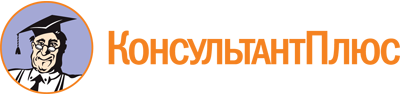 Закон Новосибирской области от 16.10.2003 N 142-ОЗ
(ред. от 14.06.2023)
"О налогах и особенностях налогообложения отдельных категорий налогоплательщиков в Новосибирской области"
(принят постановлением Новосибирского областного Совета депутатов от 02.10.2003 N 142-ОСД)Документ предоставлен КонсультантПлюс

www.consultant.ru

Дата сохранения: 23.06.2023
 16 октября 2003 годаN 142-ОЗСписок изменяющих документов(в ред. Законов Новосибирской областиот 24.11.2003 N 159-ОЗ, от 12.04.2004 N 176-ОЗ, от 15.06.2004 N 195-ОЗ,от 29.09.2004 N 219-ОЗ, от 25.11.2004 N 235-ОЗ, от 14.03.2005 N 277-ОЗ,от 14.05.2005 N 293-ОЗ, от 04.11.2005 N 333-ОЗ, от 19.10.2006 N 31-ОЗ,от 07.06.2007 N 108-ОЗ, от 15.10.2007 N 147-ОЗ, от 02.11.2007 N 160-ОЗ,от 02.11.2007 N 161-ОЗ, от 02.11.2007 N 163-ОЗ, от 13.10.2008 N 270-ОЗ,от 05.11.2008 N 280-ОЗ, от 05.11.2008 N 281-ОЗ, от 02.07.2009 N 370-ОЗ,от 26.11.2009 N 423-ОЗ, от 30.11.2009 N 403-ОЗ, от 13.11.2010 N 2-ОЗ,от 13.11.2010 N 3-ОЗ, от 07.10.2011 N 122-ОЗ, от 03.05.2012 N 204-ОЗ,от 04.07.2012 N 240-ОЗ, от 29.11.2012 N 277-ОЗ, от 29.11.2012 N 281-ОЗ,от 05.03.2013 N 299-ОЗ, от 08.04.2013 N 318-ОЗ, от 01.10.2013 N 363-ОЗ,от 28.11.2013 N 388-ОЗ, от 28.11.2013 N 399-ОЗ, от 31.10.2014 N 475-ОЗ,от 24.11.2014 N 482-ОЗ, от 30.06.2015 N 572-ОЗ, от 01.07.2015 N 562-ОЗ,от 01.07.2015 N 573-ОЗ, от 23.11.2015 N 10-ОЗ, от 18.12.2015 N 30-ОЗ,от 02.03.2016 N 39-ОЗ, от 31.05.2016 N 67-ОЗ, от 29.06.2016 N 77-ОЗ,от 01.12.2016 N 100-ОЗ, от 19.12.2016 N 124-ОЗ, от 29.05.2017 N 166-ОЗ,от 30.11.2017 N 233-ОЗ, от 06.07.2018 N 270-ОЗ, от 02.10.2018 N 289-ОЗ,от 02.11.2018 N 296-ОЗ, от 30.11.2018 N 305-ОЗ, от 25.12.2018 N 333-ОЗ,от 04.06.2019 N 369-ОЗ, от 01.07.2019 N 390-ОЗ, от 09.10.2019 N 403-ОЗ,от 28.11.2019 N 429-ОЗ, от 28.11.2019 N 430-ОЗ, от 10.11.2020 N 15-ОЗ,от 10.11.2020 N 21-ОЗ, от 25.12.2020 N 47-ОЗ, от 25.02.2021 N 60-ОЗ,от 05.10.2021 N 107-ОЗ, от 05.10.2021 N 108-ОЗ, от 02.11.2021 N 128-ОЗ,от 02.11.2021 N 129-ОЗ, от 02.11.2021 N 130-ОЗ, от 02.11.2021 N 133-ОЗ,от 02.11.2021 N 134-ОЗ, от 06.05.2022 N 205-ОЗ, от 14.07.2022 N 219-ОЗ,от 19.07.2022 N 242-ОЗ, от 05.10.2022 N 244-ОЗ, от 02.11.2022 N 256-ОЗ,от 02.11.2022 N 259-ОЗ, от 16.12.2022 N 284-ОЗ, от 21.12.2022 N 308-ОЗ,от 14.06.2023 N 337-ОЗ,с изм., внесенными Законом Новосибирской областиот 01.12.2016 N 121-ОЗ)Наименование объекта налогообложенияНалоговая ставка (в руб.)1.Автомобили легковые с мощностью двигателя (с каждой лошадиной силы):1.1.до 100 л.с. (до 73,55 кВт) включительно10(в ред. Законов Новосибирской области от 19.10.2006 N 31-ОЗ, от 02.11.2021 N 133-ОЗ)(в ред. Законов Новосибирской области от 19.10.2006 N 31-ОЗ, от 02.11.2021 N 133-ОЗ)(в ред. Законов Новосибирской области от 19.10.2006 N 31-ОЗ, от 02.11.2021 N 133-ОЗ)1.2.свыше 100 л.с. до 150 л.с. (свыше 73,55 кВт до 110,33 кВт) включительно15(в ред. Законов Новосибирской области от 19.10.2006 N 31-ОЗ, от 02.11.2021 N 133-ОЗ)(в ред. Законов Новосибирской области от 19.10.2006 N 31-ОЗ, от 02.11.2021 N 133-ОЗ)(в ред. Законов Новосибирской области от 19.10.2006 N 31-ОЗ, от 02.11.2021 N 133-ОЗ)1.3.свыше 150 л.с. до 200 л.с. (свыше 110,33 кВт до 147,1 кВт) включительно, с учетом количества лет, прошедших с года выпуска транспортного средства:1.3.- до 5 лет включительно501.3.- от 5 до 10 лет включительно371.3.- свыше 10 лет25(в ред. Законов Новосибирской области от 19.10.2006 N 31-ОЗ, от 02.11.2021 N 133-ОЗ)(в ред. Законов Новосибирской области от 19.10.2006 N 31-ОЗ, от 02.11.2021 N 133-ОЗ)(в ред. Законов Новосибирской области от 19.10.2006 N 31-ОЗ, от 02.11.2021 N 133-ОЗ)1.4.свыше 200 л.с. до 250 л.с. (свыше 147,1 кВт до 183,9 кВт) включительно, с учетом количества лет, прошедших с года выпуска транспортного средства:1.4.- до 5 лет включительно751.4.- от 5 до 10 лет включительно561.4.- свыше 10 лет37,5(в ред. Законов Новосибирской области от 19.10.2006 N 31-ОЗ, от 02.11.2021 N 133-ОЗ)(в ред. Законов Новосибирской области от 19.10.2006 N 31-ОЗ, от 02.11.2021 N 133-ОЗ)(в ред. Законов Новосибирской области от 19.10.2006 N 31-ОЗ, от 02.11.2021 N 133-ОЗ)1.5.свыше 250 л.с. (свыше 183,9 кВт), с учетом количества лет, прошедших с года выпуска транспортного средства:1.5.- до 5 лет включительно1501.5.- от 5 до 10 лет включительно112,51.5.- свыше 10 лет75(пп. 1.5 в ред. Закона Новосибирской области от 19.10.2006 N 31-ОЗ)(пп. 1.5 в ред. Закона Новосибирской области от 19.10.2006 N 31-ОЗ)(пп. 1.5 в ред. Закона Новосибирской области от 19.10.2006 N 31-ОЗ)2.Мотоциклы и мотороллеры с мощностью двигателя (с каждой лошадиной силы):2.1.до 20 л.с. (до 14,7 кВт) включительно5(в ред. Законов Новосибирской области от 19.10.2006 N 31-ОЗ, от 02.11.2021 N 133-ОЗ)(в ред. Законов Новосибирской области от 19.10.2006 N 31-ОЗ, от 02.11.2021 N 133-ОЗ)(в ред. Законов Новосибирской области от 19.10.2006 N 31-ОЗ, от 02.11.2021 N 133-ОЗ)2.2.свыше 20 л.с. до 35 л.с. (свыше 14,7 кВт до 25,74 кВт) включительно8(в ред. Законов Новосибирской области от 19.10.2006 N 31-ОЗ, от 02.11.2021 N 133-ОЗ)(в ред. Законов Новосибирской области от 19.10.2006 N 31-ОЗ, от 02.11.2021 N 133-ОЗ)(в ред. Законов Новосибирской области от 19.10.2006 N 31-ОЗ, от 02.11.2021 N 133-ОЗ)2.3.свыше 35 л.с. (свыше 25,74 кВт)30(пп. 2.3 в ред. Закона Новосибирской области от 02.11.2021 N 133-ОЗ)(пп. 2.3 в ред. Закона Новосибирской области от 02.11.2021 N 133-ОЗ)(пп. 2.3 в ред. Закона Новосибирской области от 02.11.2021 N 133-ОЗ)2.4.Утратил силу с 1 января 2022 года. - Закон Новосибирской области от 02.11.2021 N 133-ОЗУтратил силу с 1 января 2022 года. - Закон Новосибирской области от 02.11.2021 N 133-ОЗ3.Автобусы с мощностью двигателя (с каждой лошадиной силы):3.1.до 200 л.с. (до 147,1 кВт) включительно503.2.свыше 200 л.с. (свыше 147,1 кВт)1004.Грузовые автомобили с мощностью двигателя (с каждой лошадиной силы):4.1.до 100 л.с. (до 73,55 кВт) включительно254.2.свыше 100 л.с. до 150 л.с. (свыше 73,55 кВт до 110,33 кВт) включительно404.3.свыше 150 л.с. до 200 л.с. (свыше 110,33 кВт до 147,1 кВт) включительно504.4.свыше 200 л.с. до 250 л.с. (свыше 147,1 кВт до 183,9 кВт) включительно654.5.свыше 250 л.с. (свыше 183,9 кВт)85(пп. 4.5 в ред. Закона Новосибирской области от 28.11.2013 N 388-ОЗ)(пп. 4.5 в ред. Закона Новосибирской области от 28.11.2013 N 388-ОЗ)(пп. 4.5 в ред. Закона Новосибирской области от 28.11.2013 N 388-ОЗ)4.6.Утратил силу с 1 января 2014 года. - Закон Новосибирской области от 28.11.2013 N 388-ОЗУтратил силу с 1 января 2014 года. - Закон Новосибирской области от 28.11.2013 N 388-ОЗ5.Другие самоходные транспортные средства, машины и механизмы на пневматическом и гусеничном ходу (с каждой лошадиной силы)256.Снегоходы, мотосани с мощностью двигателя (с каждой лошадиной силы):6.1.до 50 л.с. (до 36,77 кВт) включительно20(в ред. Законов Новосибирской области от 19.10.2006 N 31-ОЗ, от 02.11.2021 N 133-ОЗ)(в ред. Законов Новосибирской области от 19.10.2006 N 31-ОЗ, от 02.11.2021 N 133-ОЗ)(в ред. Законов Новосибирской области от 19.10.2006 N 31-ОЗ, от 02.11.2021 N 133-ОЗ)6.2.свыше 50 л.с. (свыше 36,77 кВт)30(в ред. Законов Новосибирской области от 19.10.2006 N 31-ОЗ, от 02.11.2021 N 133-ОЗ)(в ред. Законов Новосибирской области от 19.10.2006 N 31-ОЗ, от 02.11.2021 N 133-ОЗ)(в ред. Законов Новосибирской области от 19.10.2006 N 31-ОЗ, от 02.11.2021 N 133-ОЗ)7.Катера, моторные лодки и другие водные транспортные средства с мощностью двигателя (с каждой лошадиной силы):7.1.до 100 л.с. (до 73,55 кВт) включительно30(в ред. Законов Новосибирской области от 19.10.2006 N 31-ОЗ, от 02.11.2021 N 133-ОЗ)(в ред. Законов Новосибирской области от 19.10.2006 N 31-ОЗ, от 02.11.2021 N 133-ОЗ)(в ред. Законов Новосибирской области от 19.10.2006 N 31-ОЗ, от 02.11.2021 N 133-ОЗ)7.2.Свыше 100 л.с. (свыше 73,55 кВт)75(в ред. Законов Новосибирской области от 19.10.2006 N 31-ОЗ, от 02.11.2021 N 133-ОЗ)(в ред. Законов Новосибирской области от 19.10.2006 N 31-ОЗ, от 02.11.2021 N 133-ОЗ)(в ред. Законов Новосибирской области от 19.10.2006 N 31-ОЗ, от 02.11.2021 N 133-ОЗ)8.Яхты и другие парусно-моторные суда с мощностью двигателя (с каждой лошадиной силы):8.1.до 100 л.с. (до 73,55 кВт) включительно200(в ред. Законов Новосибирской области от 19.10.2006 N 31-ОЗ, от 02.11.2021 N 133-ОЗ)(в ред. Законов Новосибирской области от 19.10.2006 N 31-ОЗ, от 02.11.2021 N 133-ОЗ)(в ред. Законов Новосибирской области от 19.10.2006 N 31-ОЗ, от 02.11.2021 N 133-ОЗ)8.2.свыше 100 л.с. (свыше 73,55 кВт)400(в ред. Законов Новосибирской области от 19.10.2006 N 31-ОЗ, от 02.11.2021 N 133-ОЗ)(в ред. Законов Новосибирской области от 19.10.2006 N 31-ОЗ, от 02.11.2021 N 133-ОЗ)(в ред. Законов Новосибирской области от 19.10.2006 N 31-ОЗ, от 02.11.2021 N 133-ОЗ)9.Гидроциклы с мощностью двигателя(с каждой лошадиной силы):9.1.до 100 л.с. (до 73,55 кВт) включительно100(в ред. Законов Новосибирской области от 19.10.2006 N 31-ОЗ, от 02.11.2021 N 133-ОЗ)(в ред. Законов Новосибирской области от 19.10.2006 N 31-ОЗ, от 02.11.2021 N 133-ОЗ)(в ред. Законов Новосибирской области от 19.10.2006 N 31-ОЗ, от 02.11.2021 N 133-ОЗ)9.2.свыше 100 л.с. (свыше 73,55 кВт)150(в ред. Законов Новосибирской области от 19.10.2006 N 31-ОЗ, от 02.11.2021 N 133-ОЗ)(в ред. Законов Новосибирской области от 19.10.2006 N 31-ОЗ, от 02.11.2021 N 133-ОЗ)(в ред. Законов Новосибирской области от 19.10.2006 N 31-ОЗ, от 02.11.2021 N 133-ОЗ)10.Несамоходные (буксируемые) суда, для которых определяется валовая вместимость (с каждой регистровой тонны или единицы валовой вместимости в случае, если валовая вместимость определена без указания размерности)100(в ред. Закона Новосибирской области от 28.11.2019 N 430-ОЗ)(в ред. Закона Новосибирской области от 28.11.2019 N 430-ОЗ)(в ред. Закона Новосибирской области от 28.11.2019 N 430-ОЗ)11.Самолеты, вертолеты и иные воздушныесуда, имеющие двигатели (с каждой лошадиной силы)50(в ред. Закона Новосибирской области от 02.11.2021 N 133-ОЗ)(в ред. Закона Новосибирской области от 02.11.2021 N 133-ОЗ)(в ред. Закона Новосибирской области от 02.11.2021 N 133-ОЗ)11.1.Самолеты, имеющие реактивные двигатели(с каждого килограмма силы тяги)40(пп. 11.1 введен Законом Новосибирской области от 25.11.2004 N 235-ОЗ; в ред. Закона Новосибирской области от 02.11.2021 N 133-ОЗ)(пп. 11.1 введен Законом Новосибирской области от 25.11.2004 N 235-ОЗ; в ред. Закона Новосибирской области от 02.11.2021 N 133-ОЗ)(пп. 11.1 введен Законом Новосибирской области от 25.11.2004 N 235-ОЗ; в ред. Закона Новосибирской области от 02.11.2021 N 133-ОЗ)12.Другие водные и воздушные транспортные средства, не имеющие двигателей(с единицы транспортного средства)1100(в ред. Закона Новосибирской области от 02.11.2021 N 133-ОЗ)(в ред. Закона Новосибирской области от 02.11.2021 N 133-ОЗ)(в ред. Закона Новосибирской области от 02.11.2021 N 133-ОЗ)Положения ст. 2.4 в редакции Закона Новосибирской области от 05.10.2021 N 107-ОЗ действуют по 31.12.2025.В соответствии с Законом Новосибирской области от 25.02.2021 N 60-ОЗ (ред. 21.12.2022) с 01.01.2024 ст. 5.3.1 будет дополнена п. 2 следующего содержания:"2. По видам предпринимательской деятельности, указанным в строках 45 и 47 приложения 1, площадь торгового зала, зала обслуживания посетителей объектов стационарной торговой сети, объектов организации общественного питания не может превышать 50 квадратных метров.".Ст. 5.4, введенная Законом Новосибирской области от 30.06.2015 N 572-ОЗ (ред. 02.11.2022), действует по 31.12.2024.П. 2, введенный Законом Новосибирской области от 23.11.2015 N 10-ОЗ (ред. 02.11.2022), действует по 31.12.2024.П. 3, введенный Законом Новосибирской области от 29.05.2017 N 166-ОЗ (ред. 02.11.2022), действует до 31.12.2024.Глава 5.2, введенная Законом Новосибирской области от 30.06.2015 N 572-ОЗ (ред. 02.11.2022), действует по 31.12.2024.Ст. 5.2.1 в редакции Закона Новосибирской области от 29.05.2017 N 166-ОЗ (ред. 02.11.2022) действует до 31.12.2024.Положения ст. 5.2.2, введенной Законом Новосибирской области от 19.07.2022 N 242-ОЗ, применяются по 31.12.2024.Положения ст. 6.2.2, введенной Законом Новосибирской области от 09.10.2019 N 403-ОЗ, применяются по 31.12.2027 включительно.Глава 6.1, введенная Законом Новосибирской области от 02.11.2018 N 296-ОЗ, применяется до 01.01.2029.Положения п. 15 ст. 8.11, введенного Законом Новосибирской области от 19.07.2022 N 242-ОЗ, применяются по 31.12.2024.П. 16 ст. 8.11, введенный Законом Новосибирской области от 05.10.2022 N 244-ОЗ, действует по 31.12.2029.П. 18, введенный Законом Новосибирской области от 21.12.2022 N 308-ОЗ, действует по 31.12.2025.Список изменяющих документов(в ред. Закона Новосибирской областиот 25.02.2021 N 60-ОЗ)N п/пВид деятельностиКорректирующий показательРазмер потенциально возможного к получению индивидуальным предпринимателем годового дохода (руб.) по предпринимательской деятельности, осуществляемой на территории:Размер потенциально возможного к получению индивидуальным предпринимателем годового дохода (руб.) по предпринимательской деятельности, осуществляемой на территории:Размер потенциально возможного к получению индивидуальным предпринимателем годового дохода (руб.) по предпринимательской деятельности, осуществляемой на территории:Размер потенциально возможного к получению индивидуальным предпринимателем годового дохода (руб.) по предпринимательской деятельности, осуществляемой на территории:N п/пВид деятельностиКорректирующий показательгородского округа с численностью населения более 1 млн. человекгородских округов с численностью населения до 1 млн. человек включительногородских поселенийсельских поселений1Ремонт и пошив швейных, меховых и кожаных изделий, головных уборов и изделий из текстильной галантереи, ремонт, пошив и вязание трикотажных изделий по индивидуальному заказу населениябез привлечения наемных работников190 400105 40083 30044 2001Ремонт и пошив швейных, меховых и кожаных изделий, головных уборов и изделий из текстильной галантереи, ремонт, пошив и вязание трикотажных изделий по индивидуальному заказу населенияна единицу средней численности наемных работников112 00062 00049 00026 0002Ремонт, чистка, окраска и пошив обувибез привлечения наемных работников190 400105 40083 30044 2002Ремонт, чистка, окраска и пошив обувина единицу средней численности наемных работников112 00062 00049 00026 0003Парикмахерские и косметические услугибез привлечения наемных работников190 400105 40083 30044 2003Парикмахерские и косметические услугина единицу средней численности наемных работников112 00062 00049 00026 0004Стирка, химическая чистка и крашение текстильных и меховых изделийбез привлечения наемных работников190 400105 40083 30044 2004Стирка, химическая чистка и крашение текстильных и меховых изделийна единицу средней численности наемных работников112 00062 00049 00026 0005Изготовление и ремонт металлической галантереи, ключей, номерных знаков, указателей улицбез привлечения наемных работников190 400105 40083 30044 2005Изготовление и ремонт металлической галантереи, ключей, номерных знаков, указателей улицна единицу средней численности наемных работников112 00062 00049 00026 0006Ремонт электронной бытовой техники, бытовых приборов, часов, металлоизделий бытового и хозяйственного назначения, предметов и изделий из металла, изготовление готовых металлических изделий хозяйственного назначения по индивидуальному заказу населениябез привлечения наемных работников190 400105 40083 30044 2006Ремонт электронной бытовой техники, бытовых приборов, часов, металлоизделий бытового и хозяйственного назначения, предметов и изделий из металла, изготовление готовых металлических изделий хозяйственного назначения по индивидуальному заказу населенияна единицу средней численности наемных работников112 00062 00049 00026 0007Ремонт мебели и предметов домашнего обиходабез привлечения наемных работников190 400105 40083 30044 2007Ремонт мебели и предметов домашнего обиходана единицу средней численности наемных работников112 00062 00049 00026 0008Услуги в области фотографиибез привлечения наемных работников190 400105 40083 30044 2008Услуги в области фотографиина единицу средней численности наемных работников112 00062 00049 00026 0009Ремонт, техническое обслуживание автотранспортных и мототранспортных средств, мотоциклов, машин и оборудования, мойка автотранспортных средств, полирование и предоставление аналогичных услугбез привлечения наемных работников306 000263 500209 100110 5009Ремонт, техническое обслуживание автотранспортных и мототранспортных средств, мотоциклов, машин и оборудования, мойка автотранспортных средств, полирование и предоставление аналогичных услугна единицу средней численности наемных работников180 000155 000123 00065 00010Оказание автотранспортных услуг по перевозке грузов автомобильным транспортом индивидуальными предпринимателями, имеющими на праве собственности или ином праве (пользования, владения и (или) распоряжения) транспортные средства, предназначенные для оказания таких услугна 1 тонну грузоподъемности125 000125 000125 000125 00011Оказание автотранспортных услуг по перевозке пассажиров автомобильным транспортом индивидуальными предпринимателями, имеющими на праве собственности или ином праве (пользования, владения и (или) распоряжения) транспортные средства, предназначенные для оказания таких услуг11.1Деятельность автобусного транспорта по регулярным внутригородским и пригородным пассажирским перевозкамна одно пассажирское место112 500112 500112 500112 50011.2Перевозки автомобильным (автобусным) пассажирским транспортом в междугородном сообщении по расписаниюна одно пассажирское место270 000270 000270 000270 00011.3Перевозки автомобильным (автобусным) пассажирским транспортом в международном сообщении по расписаниюна одно пассажирское место260 000260 000260 000260 00011.4Деятельность таксина одно пассажирское место77 50077 50077 50077 50012Реконструкция или ремонт существующих жилых и нежилых зданий, а также спортивных сооруженийбез привлечения наемных работников190 400105 40083 30044 20012Реконструкция или ремонт существующих жилых и нежилых зданий, а также спортивных сооруженийна единицу средней численности наемных работников112 00062 00049 00026 00013Услуги по производству монтажных, электромонтажных, санитарно-технических и сварочных работбез привлечения наемных работников190 400105 40083 30044 20013Услуги по производству монтажных, электромонтажных, санитарно-технических и сварочных работна единицу средней численности наемных работников112 00062 00049 00026 00014Услуги по остеклению балконов и лоджий, нарезке стекла и зеркал, художественной обработке стеклабез привлечения наемных работников190 400105 40083 30044 20014Услуги по остеклению балконов и лоджий, нарезке стекла и зеркал, художественной обработке стеклана единицу средней численности наемных работников112 00062 00049 00026 00015Услуги в сфере дошкольного образования и дополнительного образования детей и взрослыхбез привлечения наемных работников190 400163 200129 20068 00015Услуги в сфере дошкольного образования и дополнительного образования детей и взрослыхна единицу средней численности наемных работников112 00096 00076 00040 00016Услуги по присмотру и уходу за детьми и больнымибез привлечения наемных работников115 600105 40083 30044 20016Услуги по присмотру и уходу за детьми и больнымина единицу средней численности наемных работников68 00062 00049 00026 00017Сбор тары и пригодных для вторичного использования материаловбез привлечения наемных работников141 100105 40081 60044 20017Сбор тары и пригодных для вторичного использования материаловна единицу средней численности наемных работников83 00062 00048 00026 00018Деятельность ветеринарнаябез привлечения наемных работников56 10037 40028 90015 30018Деятельность ветеринарнаяна единицу средней численности наемных работников33 00022 00017 0009 00019Сдача в аренду (наем) собственных или арендованных жилых помещений, а также сдача в аренду собственных или арендованных нежилых помещений (включая выставочные залы, складские помещения), земельных участков19.1Сдача в аренду (наем) собственных или арендованных жилых помещенийна 1 квадратный метр площади6 0005 2004 1002 20019.2Сдача в аренду собственных или арендованных нежилых помещений (включая выставочные залы, складские помещения)на 1 квадратный метр площади10 0008 6006 8003 60019.3Сдача в аренду собственных или арендованных земельных участковна 1 квадратный метр площади6 3005 4004 3002 30020Изготовление изделий народных художественных промысловбез привлечения наемных работников141 100122 40096 90051 00020Изготовление изделий народных художественных промысловна единицу средней численности наемных работников83 00072 00057 00030 00021Услуги по переработке продуктов сельского хозяйства, лесного хозяйства и рыболовства для приготовления продуктов питания для людей и корма для животных, а также производство различных продуктов промежуточного потребления, которые не являются пищевыми продуктамибез привлечения наемных работников141 100122 40096 90051 00021Услуги по переработке продуктов сельского хозяйства, лесного хозяйства и рыболовства для приготовления продуктов питания для людей и корма для животных, а также производство различных продуктов промежуточного потребления, которые не являются пищевыми продуктамина единицу средней численности наемных работников83 00072 00057 00030 00022Производство и реставрация ковров и ковровых изделийбез привлечения наемных работников190 400105 40083 30044 20022Производство и реставрация ковров и ковровых изделийна единицу средней численности наемных работников112 00062 00049 00026 00023Ремонт ювелирных изделий, бижутериибез привлечения наемных работников190 400105 40083 30044 20023Ремонт ювелирных изделий, бижутериина единицу средней численности наемных работников112 00062 00049 00026 00024Чеканка и гравировка ювелирных изделийбез привлечения наемных работников190 400105 40083 30044 20024Чеканка и гравировка ювелирных изделийна единицу средней численности наемных работников112 00062 00049 00026 00025Деятельность в области звукозаписи и издания музыкальных произведенийбез привлечения наемных работников190 400163 200129 20068 00025Деятельность в области звукозаписи и издания музыкальных произведенийна единицу средней численности наемных работников112 00096 00076 00040 00026Услуги по уборке квартир и частных домов, деятельность домашних хозяйств с наемными работникамибез привлечения наемных работников190 400105 40083 30044 20026Услуги по уборке квартир и частных домов, деятельность домашних хозяйств с наемными работникамина единицу средней численности наемных работников112 00062 00049 00026 00027Деятельность, специализированная в области дизайна, услуги художественного оформлениябез привлечения наемных работников290 700161 500127 50068 00027Деятельность, специализированная в области дизайна, услуги художественного оформленияна единицу средней численности наемных работников171 00095 00075 00040 00028Проведение занятий по физической культуре и спортубез привлечения наемных работников170 000146 200115 60061 20028Проведение занятий по физической культуре и спортуна единицу средней численности наемных работников100 00086 00068 00036 00029Услуги носильщиков на железнодорожных вокзалах, автовокзалах, аэровокзалах, в аэропортах, морских, речных портахбез привлечения наемных работников141 100122 40096 90051 00029Услуги носильщиков на железнодорожных вокзалах, автовокзалах, аэровокзалах, в аэропортах, морских, речных портахна единицу средней численности наемных работников83 00072 00057 00030 00030Услуги платных туалетовбез привлечения наемных работников141 100122 40096 90051 00030Услуги платных туалетовна единицу средней численности наемных работников83 00072 00057 00030 00031Услуги по приготовлению и поставке блюд для торжественных мероприятий или иных событийбез привлечения наемных работников190 400105 40083 30044 20031Услуги по приготовлению и поставке блюд для торжественных мероприятий или иных событийна единицу средней численности наемных работников112 00062 00049 00026 00032Оказание услуг по перевозке пассажиров водным транспортомна одно пассажирское место49049049049033Оказание услуг по перевозке грузов водным транспортомна 1 тонну грузоподъемности5 0005 0005 0005 00034Услуги, связанные со сбытом сельскохозяйственной продукции (хранение, сортировка, сушка, мойка, расфасовка, упаковка и транспортировка)без привлечения наемных работников141 100122 40096 90051 00034Услуги, связанные со сбытом сельскохозяйственной продукции (хранение, сортировка, сушка, мойка, расфасовка, упаковка и транспортировка)на единицу средней численности наемных работников83 00072 00057 00030 00035Услуги, связанные с обслуживанием сельскохозяйственного производства (механизированные, агрохимические, мелиоративные, транспортные работы)без привлечения наемных работников127 500110 50086 70045 90035Услуги, связанные с обслуживанием сельскохозяйственного производства (механизированные, агрохимические, мелиоративные, транспортные работы)на единицу средней численности наемных работников75 00065 00051 00027 00036Деятельность по благоустройству ландшафтабез привлечения наемных работников190 400105 40083 30044 20036Деятельность по благоустройству ландшафтана единицу средней численности наемных работников112 00062 00049 00026 00037Охота, отлов и отстрел диких животных, в том числе предоставление услуг в этих областях, деятельность, связанная со спортивно-любительской охотойбез привлечения наемных работников102 00088 40069 70037 40037Охота, отлов и отстрел диких животных, в том числе предоставление услуг в этих областях, деятельность, связанная со спортивно-любительской охотойна единицу средней численности наемных работников60 00052 00041 00022 00038Занятие медицинской деятельностью или фармацевтической деятельностью лицом, имеющим лицензию на указанные виды деятельности, за исключением реализации лекарственных препаратов, подлежащих обязательной маркировке средствами идентификации, в том числе контрольными (идентификационными) знаками в соответствии с Федеральным законом от 12 апреля 2010 года N 61-ФЗ "Об обращении лекарственных средств"без привлечения наемных работников323 000277 100219 300115 60038Занятие медицинской деятельностью или фармацевтической деятельностью лицом, имеющим лицензию на указанные виды деятельности, за исключением реализации лекарственных препаратов, подлежащих обязательной маркировке средствами идентификации, в том числе контрольными (идентификационными) знаками в соответствии с Федеральным законом от 12 апреля 2010 года N 61-ФЗ "Об обращении лекарственных средств"на единицу средней численности наемных работников190 000163 000129 00068 00039Осуществление частной детективной деятельности лицом, имеющим лицензиюбез привлечения наемных работников300 900200 600156 40083 30039Осуществление частной детективной деятельности лицом, имеющим лицензиюна единицу средней численности наемных работников177 000118 00092 00049 00040Услуги по прокатубез привлечения наемных работников190 400105 40083 30044 20040Услуги по прокатуна единицу средней численности наемных работников112 00062 00049 00026 00041Услуги экскурсионные туристическиебез привлечения наемных работников612 000141 100110 50059 50041Услуги экскурсионные туристическиена единицу средней численности наемных работников360 00083 00065 00035 00042Организация обрядов (свадеб, юбилеев), в том числе музыкальное сопровождениебез привлечения наемных работников190 400105 40083 30044 20042Организация обрядов (свадеб, юбилеев), в том числе музыкальное сопровождениена единицу средней численности наемных работников112 00062 00049 00026 00043Организация похорон и предоставление связанных с ними услугбез привлечения наемных работников190 400105 40083 30044 20043Организация похорон и предоставление связанных с ними услугна единицу средней численности наемных работников112 00062 00049 00026 00044Услуги уличных патрулей, охранников, сторожей и вахтеровбез привлечения наемных работников190 400105 40083 30044 20044Услуги уличных патрулей, охранников, сторожей и вахтеровна единицу средней численности наемных работников112 00062 00049 00026 00045Розничная торговля, осуществляемая через объекты стационарной торговой сети, имеющие торговые залына 1 квадратный метр площади объекта стационарной торговой сети45 00039 00031 00016 00046Розничная торговля, осуществляемая через объекты стационарной торговой сети, не имеющие торговых залов, а также через объекты нестационарной торговой сети (за исключением развозной и разносной розничной торговли)на один объект стационарной (нестационарной) торговой сети1 500 0001 290 0001 020 000540 00046.1Розничная торговля, осуществляемая через объекты нестационарной торговой сети (в части развозной и разносной розничной торговли)на один объект нестационарной торговой сети1 500 0001 500 0001 500 0001 500 00047Услуги общественного питания, оказываемые через объекты организации общественного питанияна один объект организации общественного питания1 000 000860 000680 000360 00048Услуги общественного питания, оказываемые через объекты организации общественного питания, не имеющие зала обслуживания посетителейна один объект организации общественного питания900 000774 000612 000324 00049Оказание услуг по забою и транспортировке скотабез привлечения наемных работников141 100122 40096 90051 00049Оказание услуг по забою и транспортировке скотана единицу средней численности наемных работников83 00072 00057 00030 00050Производство кожи и изделий из кожибез привлечения наемных работников141 100122 40096 90051 00050Производство кожи и изделий из кожина единицу средней численности наемных работников83 00072 00057 00030 00051Сбор и заготовка пищевых лесных ресурсов, недревесных лесных ресурсов и лекарственных растенийбез привлечения наемных работников141 100122 40096 90051 00051Сбор и заготовка пищевых лесных ресурсов, недревесных лесных ресурсов и лекарственных растенийна единицу средней численности наемных работников83 00072 00057 00030 00052Переработка и консервирование фруктов и овощейбез привлечения наемных работников141 100122 40096 90051 00052Переработка и консервирование фруктов и овощейна единицу средней численности наемных работников83 00072 00057 00030 00053Производство молочной продукциибез привлечения наемных работников141 100122 40096 90051 00053Производство молочной продукциина единицу средней численности наемных работников83 00072 00057 00030 00054Растениеводство, услуги в области растениеводствабез привлечения наемных работников141 100122 40096 90051 00054Растениеводство, услуги в области растениеводствана единицу средней численности наемных работников83 00072 00057 00030 00055Производство хлебобулочных и мучных кондитерских изделийбез привлечения наемных работников190 400105 40083 30044 20055Производство хлебобулочных и мучных кондитерских изделийна единицу средней численности наемных работников112 00062 00049 00026 00056Рыболовство и рыбоводство, рыболовство любительское и спортивноебез привлечения наемных работников102 00088 40069 70037 40056Рыболовство и рыбоводство, рыболовство любительское и спортивноена единицу средней численности наемных работников60 00052 00041 00022 00057Лесоводство и прочая лесохозяйственная деятельностьбез привлечения наемных работников141 100122 40096 90051 00057Лесоводство и прочая лесохозяйственная деятельностьна единицу средней численности наемных работников83 00072 00057 00030 00058Деятельность по письменному и устному переводубез привлечения наемных работников190 400105 40083 30044 20058Деятельность по письменному и устному переводуна единицу средней численности наемных работников112 00062 00049 00026 00059Деятельность по уходу за престарелыми и инвалидамибез привлечения наемных работников122 400105 40083 30044 20059Деятельность по уходу за престарелыми и инвалидамина единицу средней численности наемных работников72 00062 00049 00026 00060Сбор, обработка и утилизация отходов, а также обработка вторичного сырьябез привлечения наемных работников141 100105 40081 60044 20060Сбор, обработка и утилизация отходов, а также обработка вторичного сырьяна единицу средней численности наемных работников83 00062 00048 00026 00061Резка, обработка и отделка камня для памятниковбез привлечения наемных работников419 900232 900183 60098 60061Резка, обработка и отделка камня для памятниковна единицу средней численности наемных работников247 000137 000108 00058 00062Разработка компьютерного программного обеспечения, в том числе системного программного обеспечения, приложений программного обеспечения, баз данных, web-страниц, включая их адаптацию и модификациюбез привлечения наемных работников952 00045 900147 900100 30062Разработка компьютерного программного обеспечения, в том числе системного программного обеспечения, приложений программного обеспечения, баз данных, web-страниц, включая их адаптацию и модификациюна единицу средней численности наемных работников560 00027 00087 00059 00063Ремонт компьютеров и коммуникационного оборудованиябез привлечения наемных работников357 000158 100124 10083 30063Ремонт компьютеров и коммуникационного оборудованияна единицу средней численности наемных работников210 00093 00073 00049 00064Животноводство, услуги в области животноводствабез привлечения наемных работников141 100122 40096 90051 00064Животноводство, услуги в области животноводствана единицу средней численности наемных работников83 00072 00057 00030 00065Деятельность стоянок для транспортных средствна 1 квадратный метр площади стоянки для транспортных средств2 4002 0001 60080066Помол зерна, производство муки и крупы из зерен пшеницы, ржи, овса, кукурузы или прочих хлебных злаковбез привлечения наемных работников141 100122 40096 90051 00066Помол зерна, производство муки и крупы из зерен пшеницы, ржи, овса, кукурузы или прочих хлебных злаковна единицу средней численности наемных работников83 00072 00057 00030 00067Услуги по уходу за домашними животнымибез привлечения наемных работников141 100122 40096 90051 00067Услуги по уходу за домашними животнымина единицу средней численности наемных работников83 00072 00057 00030 00068Изготовление и ремонт бондарной посуды и гончарных изделий по индивидуальному заказу населениябез привлечения наемных работников141 100122 40096 90051 00068Изготовление и ремонт бондарной посуды и гончарных изделий по индивидуальному заказу населенияна единицу средней численности наемных работников83 00072 00057 00030 00069Услуги по изготовлению валяной обувибез привлечения наемных работников141 100122 40096 90051 00069Услуги по изготовлению валяной обувина единицу средней численности наемных работников83 00072 00057 00030 00070Услуги по изготовлению сельскохозяйственного инвентаря из материала заказчика по индивидуальному заказу населениябез привлечения наемных работников141 100122 40096 90051 00070Услуги по изготовлению сельскохозяйственного инвентаря из материала заказчика по индивидуальному заказу населенияна единицу средней численности наемных работников83 00072 00057 00030 00071Граверные работы по металлу, стеклу, фарфору, дереву, керамике, кроме ювелирных изделий по индивидуальному заказу населениябез привлечения наемных работников141 100122 40096 90051 00071Граверные работы по металлу, стеклу, фарфору, дереву, керамике, кроме ювелирных изделий по индивидуальному заказу населенияна единицу средней численности наемных работников83 00072 00057 00030 00072Изготовление и ремонт деревянных лодок по индивидуальному заказу населениябез привлечения наемных работников141 100122 40096 90051 00072Изготовление и ремонт деревянных лодок по индивидуальному заказу населенияна единицу средней численности наемных работников83 00072 00057 00030 00073Ремонт игрушек и подобных им изделийбез привлечения наемных работников141 100122 40096 90051 00073Ремонт игрушек и подобных им изделийна единицу средней численности наемных работников83 00072 00057 00030 00074Ремонт спортивного и туристического оборудованиябез привлечения наемных работников141 100122 40096 90051 00074Ремонт спортивного и туристического оборудованияна единицу средней численности наемных работников83 00072 00057 00030 00075Услуги по вспашке огородов по индивидуальному заказу населениябез привлечения наемных работников141 100122 40096 90051 00075Услуги по вспашке огородов по индивидуальному заказу населенияна единицу средней численности наемных работников83 00072 00057 00030 00076Услуги по распиловке дров по индивидуальному заказу населениябез привлечения наемных работников141 100122 40096 90051 00076Услуги по распиловке дров по индивидуальному заказу населенияна единицу средней численности наемных работников83 00072 00057 00030 00077Сборка и ремонт очковбез привлечения наемных работников141 100122 40096 90051 00077Сборка и ремонт очковна единицу средней численности наемных работников83 00072 00057 00030 00078Изготовление и печатание визитных карточек и пригласительных билетов на семейные торжествабез привлечения наемных работников141 100122 40096 90051 00078Изготовление и печатание визитных карточек и пригласительных билетов на семейные торжествана единицу средней численности наемных работников83 00072 00057 00030 00079Переплетные, брошюровочные, окантовочные, картонажные работыбез привлечения наемных работников141 100122 40096 90051 00079Переплетные, брошюровочные, окантовочные, картонажные работына единицу средней численности наемных работников83 00072 00057 00030 00080Услуги по ремонту сифонов и автосифонов, в том числе зарядка газовых баллончиков для сифоновбез привлечения наемных работников141 100122 40096 90051 00080Услуги по ремонту сифонов и автосифонов, в том числе зарядка газовых баллончиков для сифоновна единицу средней численности наемных работников83 00072 00057 00030 000Список изменяющих документов(введено Законом Новосибирской областиот 10.11.2020 N 15-ОЗ;в ред. Закона Новосибирской областиот 25.02.2021 N 60-ОЗ)N п/пВид деятельностиКорректирующий показательРазмер потенциально возможного к получению индивидуальным предпринимателем годового дохода (руб.) по предпринимательской деятельности, осуществляемой на территории:Размер потенциально возможного к получению индивидуальным предпринимателем годового дохода (руб.) по предпринимательской деятельности, осуществляемой на территории:Размер потенциально возможного к получению индивидуальным предпринимателем годового дохода (руб.) по предпринимательской деятельности, осуществляемой на территории:Размер потенциально возможного к получению индивидуальным предпринимателем годового дохода (руб.) по предпринимательской деятельности, осуществляемой на территории:N п/пВид деятельностиКорректирующий показательгородского округа с численностью населения более 1 млн. человекгородских округов с численностью населения до 1 млн. человек включительногородских поселенийсельских поселений1Плиссировка и подобные работы на текстильных материалахбез привлечения наемных работников190 400105 40083 30044 2001Плиссировка и подобные работы на текстильных материалахна единицу средней численности наемных работников112 00062 00049 00026 0002Пошив нательного белья по индивидуальному заказу населениябез привлечения наемных работников190 400105 40083 30044 2002Пошив нательного белья по индивидуальному заказу населенияна единицу средней численности наемных работников112 00062 00049 00026 0003Производство деревянной тарыбез привлечения наемных работников714 000396 100311 100166 6003Производство деревянной тарына единицу средней численности наемных работников420 000233 000183 00098 0004Изготовление изделий из дерева, пробки, соломки и материалов для плетения, корзиночных и плетеных изделий по индивидуальному заказу населениябез привлечения наемных работников141 10078 20061 20032 3004Изготовление изделий из дерева, пробки, соломки и материалов для плетения, корзиночных и плетеных изделий по индивидуальному заказу населенияна единицу средней численности наемных работников83 00046 00036 00019 0005Предоставление услуг по ковке, прессованию, объемной и листовой штамповке и профилированию листового металлабез привлечения наемных работников190 400105 40083 30044 2005Предоставление услуг по ковке, прессованию, объемной и листовой штамповке и профилированию листового металлана единицу средней численности наемных работников112 00062 00049 00026 0006Обработка металлов и нанесение покрытий на металлыбез привлечения наемных работников787 100436 900343 400183 6006Обработка металлов и нанесение покрытий на металлына единицу средней численности наемных работников463 000257 000202 000108 0007Обработка металлических изделий механическаябез привлечения наемных работников419 900232 900183 60098 6007Обработка металлических изделий механическаяна единицу средней численности наемных работников247 000137 000108 00058 0008Изготовление готовых металлических изделий хозяйственного назначения по индивидуальному заказу населениябез привлечения наемных работников464 100258 400202 300108 8008Изготовление готовых металлических изделий хозяйственного назначения по индивидуальному заказу населенияна единицу средней численности наемных работников273 000152 000119 00064 0009Изготовление кухонной мебели по индивидуальному заказу населениябез привлечения наемных работников409 700227 800178 50095 2009Изготовление кухонной мебели по индивидуальному заказу населенияна единицу средней численности наемных работников241 000134 000105 00056 00010Изготовление прочей мебели и отдельных мебельных деталей, не включенных в другие группировки, по индивидуальному заказу населениябез привлечения наемных работников190 400105 40083 30044 20010Изготовление прочей мебели и отдельных мебельных деталей, не включенных в другие группировки, по индивидуальному заказу населенияна единицу средней численности наемных работников112 00062 00049 00026 00011Изготовление ювелирных изделий и аналогичных изделий по индивидуальному заказу населениябез привлечения наемных работников357 000198 900156 40083 30011Изготовление ювелирных изделий и аналогичных изделий по индивидуальному заказу населенияна единицу средней численности наемных работников210 000117 00092 00049 00012Изготовление бижутерии и подобных товаров по индивидуальному заказу населениябез привлечения наемных работников2 320 500999 600785 400421 60012Изготовление бижутерии и подобных товаров по индивидуальному заказу населенияна единицу средней численности наемных работников1 365 000588 000462 000248 00013Производство прочих готовых изделий, не включенных в другие группировкибез привлечения наемных работников190 400105 40083 30044 20013Производство прочих готовых изделий, не включенных в другие группировкина единицу средней численности наемных работников112 00062 00049 00026 00014Ремонт и техническое обслуживание судов и лодокбез привлечения наемных работников190 400105 40083 30044 20014Ремонт и техническое обслуживание судов и лодокна единицу средней численности наемных работников112 00062 00049 00026 00015Ремонт прочего оборудованиябез привлечения наемных работников513 400285 600224 400120 70015Ремонт прочего оборудованияна единицу средней численности наемных работников302 000168 000132 00071 00016Разработка строительных проектовбез привлечения наемных работников285 600159 800124 10066 30016Разработка строительных проектовна единицу средней численности наемных работников168 00094 00073 00039 00017Производство прочих строительно-монтажных работбез привлечения наемных работников266 900147 900115 60062 90017Производство прочих строительно-монтажных работна единицу средней численности наемных работников157 00087 00068 00037 00018Виды издательской деятельности прочиебез привлечения наемных работников776 900431 800340 000181 90018Виды издательской деятельности прочиена единицу средней численности наемных работников457 000254 000200 000107 00019Аренда и лизинг легковых автомобилей и легких автотранспортных средствбез привлечения наемных работников1 797 000999 600785 400421 60019Аренда и лизинг легковых автомобилей и легких автотранспортных средствна единицу средней численности наемных работников1 057 000588 000462 000248 00020Аренда и лизинг грузовых транспортных средствбез привлечения наемных работников190 400105 40083 30044 20020Аренда и лизинг грузовых транспортных средствна единицу средней численности наемных работников112 00062 00049 00026 00021Аренда и лизинг сельскохозяйственных машин и оборудованиябез привлечения наемных работников190 400105 40083 30044 20021Аренда и лизинг сельскохозяйственных машин и оборудованияна единицу средней численности наемных работников112 00062 00049 00026 00022Аренда и лизинг офисных машин и оборудования, включая вычислительную техникубез привлечения наемных работников190 400105 40083 30044 20022Аренда и лизинг офисных машин и оборудования, включая вычислительную техникуна единицу средней численности наемных работников112 00062 00049 00026 00023Дезинфекция, дезинсекция, дератизация зданий, промышленного оборудованиябез привлечения наемных работников190 400105 40083 30044 20023Дезинфекция, дезинсекция, дератизация зданий, промышленного оборудованияна единицу средней численности наемных работников112 00062 00049 00026 00024Подметание улиц и уборка снегабез привлечения наемных работников190 400105 40083 30044 20024Подметание улиц и уборка снегана единицу средней численности наемных работников112 00062 00049 00026 00025Деятельность по чистке и уборке прочая, не включенная в другие группировкибез привлечения наемных работников544 000302 600238 000127 50025Деятельность по чистке и уборке прочая, не включенная в другие группировкина единицу средней численности наемных работников320 000178 000140 00075 00026Деятельность по фотокопированию и подготовке документов и прочая специализированная вспомогательная деятельность по обеспечению деятельности офисабез привлечения наемных работников440 300244 800192 100102 00026Деятельность по фотокопированию и подготовке документов и прочая специализированная вспомогательная деятельность по обеспечению деятельности офисана единицу средней численности наемных работников259 000144 000113 00060 00027Деятельность зрелищно-развлекательная прочая, не включенная в другие группировкибез привлечения наемных работников464 100258 400202 300108 80027Деятельность зрелищно-развлекательная прочая, не включенная в другие группировкина единицу средней численности наемных работников273 000152 000119 00064 00028Ремонт домашнего и садового оборудованиябез привлечения наемных работников321 300178 500139 40074 80028Ремонт домашнего и садового оборудованияна единицу средней численности наемных работников189 000105 00082 00044 00029Ремонт прочих предметов личного потребления и бытовых товаровбез привлечения наемных работников470 900261 800205 700110 50029Ремонт прочих предметов личного потребления и бытовых товаровна единицу средней численности наемных работников277 000154 000121 00065 00030Предоставление прочих персональных услуг, не включенных в другие группировкибез привлечения наемных работников479 400266 900209 100112 20030Предоставление прочих персональных услуг, не включенных в другие группировкина единицу средней численности наемных работников282 000157 000123 00066 00031Услуги в области физкультурно-оздоровительной деятельностибез привлечения наемных работников190 400105 40083 30044 20031Услуги в области физкультурно-оздоровительной деятельностина единицу средней численности наемных работников112 00062 00049 00026 00032Услуги по ремонту слуховых аппаратовбез привлечения наемных работников56 10049 30039 10018 70032Услуги по ремонту слуховых аппаратовна единицу средней численности наемных работников33 00029 00023 00011 00033Ремонт бытовых осветительных приборовбез привлечения наемных работников190 400105 40083 30044 20033Ремонт бытовых осветительных приборовна единицу средней численности наемных работников112 00062 00049 00026 00034Ремонт и настройка музыкальных инструментов (кроме органов и исторических музыкальных инструментов)без привлечения наемных работников190 400105 40083 30044 20034Ремонт и настройка музыкальных инструментов (кроме органов и исторических музыкальных инструментов)на единицу средней численности наемных работников112 00062 00049 00026 00035Аренда судов внутреннего водного транспорта для перевозки пассажиров с экипажемна одно судно водного транспорта480 000265 000209 000111 000(п. 35 введен Законом Новосибирской области от 25.02.2021 N 60-ОЗ)(п. 35 введен Законом Новосибирской области от 25.02.2021 N 60-ОЗ)(п. 35 введен Законом Новосибирской области от 25.02.2021 N 60-ОЗ)(п. 35 введен Законом Новосибирской области от 25.02.2021 N 60-ОЗ)(п. 35 введен Законом Новосибирской области от 25.02.2021 N 60-ОЗ)(п. 35 введен Законом Новосибирской области от 25.02.2021 N 60-ОЗ)(п. 35 введен Законом Новосибирской области от 25.02.2021 N 60-ОЗ)